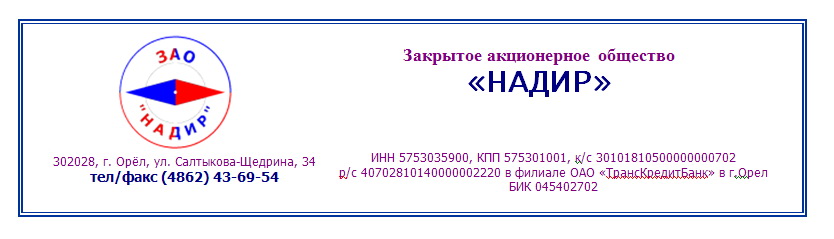  Генеральный планЗОЛОТАРЕВСКОГО СЕЛЬСКОГО ПОСЕЛЕНИЯЗАЛЕГОЩЕНСКОГО районАОРЛОВСКОЙ областиМатериалы обоснованияЗаказчик:                                                                    Администрация Золотаревского сельского поселения Залегощенского района Орловской областиОрел  2012 г.СОСТАВ ПРОЕКТАОБЩАЯ ЧАСТЬГенеральный план Золотаревского сельского поселения Залегощенского муниципального района Орловской области создавался как проект официальной градостроительной политики органов управления территорией, определяющий стратегию и тактику её долгосрочного пространственного развития.Генеральный план Золотаревского сельского поселения Залегощенского района – это, прежде всего, инструмент управления территорией, ориентированный на долгосрочную перспективу, где все факторы пространственного развития представлены в системной взаимосвязи.В концепции проекта излагается принципиальное видение стратегии пространственного развития района на среднесрочную перспективу, направленной на повышение качества жизни населения и повышение конкурентоспособности территории.Реализация планировочных и функциональных проектных предложений формирует оптимальный пространственный каркас системы расселения, распространяет современные стандарты качества жизни на периферийные территории.Работа основывается на общих принципах, основных требованиях и генеральных направлениях государственной Концепции перехода РФ к модели устойчивого развития.ЗАО “НАДИР” выполняет работу «Разработка Генерального плана Золотаревского сельского поселения» в соответствии с муниципальным контрактом № 22-Н от 10.07.12г. 2012 года.Работа выполнена в соответствии с требованиями Градостроительного кодекса Российской Федерации, с учетом положений «Схемы территориального планирования Орловской области» и Схемы территориального планирования Залегощенского района на расчетный срок 2032 год, с выделением первоочередных мероприятий – 2022 год.Графическая часть работы выполнялась в электронном виде, с послойным нанесением основной градостроительной информации, с использованием программного обеспечения МаpInfo.Характеристика социально-экономической и градостроительной ситуации и выводы, сделанные в данной работе, опирались на статистическую информацию областных и местных органов статистики, аналитические материалы и программные документы Залегощенского района, а также на разноплановые информационные материалы на официальных сайтах Администраций Орловской области и Залегощенского района.Генеральный план Золотаревского сельского поселения разработан авторским коллективом ЗАО “НАДИР” в составе:М.В. Родштейн – генеральный директор,А.В. Комиссаров – гл. архитектор проекта, руководитель работы,М.Е. Антипенкова – руководитель проекта;А.В. Сазонов - архитектор,В.В. Жуков – инженер по транспортной инфраструктуре.Термины и определенияТермины и определения используются в следующих значениях:градостроительная деятельность - деятельность по развитию территорий, в том числе городов и иных поселений, осуществляемая в виде территориального планирования, градостроительного зонирования, планировки территории, архитектурно-строительного проектирования, строительства, капитального ремонта, реконструкции объектов капитального строительства;территориальное планирование - планирование развития территорий, в том числе для установления функциональных зон, зон планируемого размещения объектов капитального строительства для государственных или муниципальных нужд, зон с особыми условиями использования территорий;градостроительная документация - обобщенное наименование документов территориального планирования Российской Федерации, субъектов Российской Федерации, муниципальных образований, документов градостроительного зонирования муниципальных образований и документации по планировке территорий муниципальных образований, иных документов, разрабатываемых в дополнение к перечисленным, в целях иллюстрации или детальной проработки принятых проектных решений с проработкой архитектурно-планировочных решений по застройке территории, разрабатываемых на профессиональной основе;градостроительное зонирование - зонирование территорий муниципальных образований в целях определения территориальных зон и установления градостроительных регламентов;градостроительное регулирование - деятельность органов государственной власти и органов местного самоуправления по упорядочению градостроительных отношений, возникающих в процессе градостроительной деятельности, осуществляемая посредством принятия законодательных и иных нормативных правовых актов, утверждения и реализации документов территориального планирования, документации по планировке территории и правил землепользования и застройки;градостроительный регламент - устанавливаемые в пределах границ соответствующей территориальной зоны виды разрешенного использования земельных участков, равно как всего, что находится над и под поверхностью земельных участков и используется в процессе их застройки и последующей эксплуатации объектов капитального строительства, предельные (минимальные и (или) максимальные) размеры земельных участков и предельные параметры разрешенного строительства, реконструкции объектов капитального строительства, а также ограничения использования земельных участков и объектов капитального строительства;нормативы градостроительного проектирования (федеральные, региональные и местные) - совокупность стандартов по разработке документов территориального планирования, градостроительного зонирования и документации по планировке территории, включая стандарты обеспечения безопасности и благоприятных условий жизнедеятельности человека (в том числе объектами социального и коммунально-бытового назначения, доступности таких объектов для населения, объектами инженерной инфраструктуры, благоустройства территории), предусматривающих качественные и количественные требования к размещению объектов капитального строительства, территориальных и функциональных зон в целях недопущения причинения вреда жизни и здоровью физических лиц, имуществу физических и юридических лиц, государственному и муниципальному имуществу, окружающей среде, объектам культурного наследия, элементов планировочной структуры, публичных сервитутов, обеспечивающих устойчивое развитие территорий;зоны с особыми условиями использования территорий - охранные, санитарно-защитные зоны, зоны охраны объектов культурного наследия (памятников истории и культуры) народов Российской Федерации (далее - объекты культурного наследия), водоохранные зоны, зоны санитарной охраны источников питьевого и хозяйственно-бытового водоснабжения, зоны охраняемых объектов, иные зоны, устанавливаемые в соответствии с законодательством Российской Федерации;правила землепользования и застройки - документ градостроительного зонирования, который утверждается нормативными правовыми актами органов местного самоуправления, и в котором устанавливаются территориальные зоны, градостроительные регламенты, порядок применения такого документа и порядок внесения в него изменений;территориальные зоны - зоны, для которых в правилах землепользования и застройки определены границы и установлены градостроительные регламенты;устойчивое развитие территорий - обеспечение при осуществлении градостроительной деятельности безопасности и благоприятных условий жизнедеятельности человека, ограничение негативного воздействия хозяйственной и иной деятельности на окружающую среду и обеспечение охраны и рационального использования природных ресурсов в интересах настоящего и будущего поколений;функциональные зоны - зоны, для которых документами территориального планирования определены границы и функциональное назначение.Генеральный план Золотаревского сельского поселения Залегощенского муниципального района Орловской области разработан на основе законов, иных нормативных правовых актов Российской Федерации и Орловской области, нормативно-технических документов.Конституция Российской Федерации от 12 декабря . Градостроительный кодекс РФ от 29 декабря . №190-ФЗЗемельный кодекс Российской Федерации от 25 октября . №136-ФЗ Жилищный кодекс Российской Федерации от 29 декабря . № 188 ФЗВодный кодекс Российской Федерации от 3 июня . № 74-ФЗЛесной кодекс Российской Федерации от 4 декабря . № 200-ФЗВоздушный кодекс Российской Федерации от 19 марта . № 60-ФЗЗакон Российской Федерации «О недрах» от 21 февраля . № 2395-1Федеральный закон «О защите населения и территорий от чрезвычайных ситуаций природного и техногенного характера» от 21 декабря . № 68 ФЗ Федеральный закон «Об особо охраняемых природных территориях» от 15 февраля . № 33-ФЗФедеральный закон «О природных лечебных ресурсах, лечебно - оздоровительных местностях и курортах» от 23 февраля . № 26-ФЗ Федеральный закон «О социальном обслуживании граждан пожилого возраста и инвалидов» от 2 августа . № 122-ФЗ Федеральный закон «Об архитектурной деятельности в Российской Федерации» от 17 ноября . № 169-ФЗ Федеральный закон «Об экологической экспертизе» от 23 ноября . №174-ФЗФедеральный закон «О социальной защите инвалидов в Российской Федерации» от 24 ноября . № 181-ФЗ Федеральный закон «О безопасности дорожного движения» от 10 декабря 1995 г. № 196-ФЗ Федеральный закон «Об отходах производства и потребления» от 24 июня . № 89-ФЗ Федеральный закон «О санитарно-эпидемиологическом благополучии населения» от 30 марта . № 52-Ф3 Федеральный  закон «Об охране атмосферного воздуха» от 4 мая . № 96-Ф3Федеральный закон «Об охране окружающей среды» от 10 января . № 7-ФЗФедеральный закон «Об объектах культурного наследия (памятниках истории и культуры) народов Российской Федерации» от 25 июня . № 73-ФЗ Федеральный закон «О техническом регулировании» от 27 декабря . № 184-ФЗФедеральный закон «Об общих принципах организации местного самоуправления в Российской Федерации» от 6 октября . № 131-ФЗФедеральный закон «О переводе земель или земельных участков из одной категории в другую» от 21 декабря . № 172-ФЗФедеральный закон «Технический регламент о требованиях пожарной безопасности» от 22 июля 2008 г. № 123-ФЗУказ Президента РФ «О мерах по формированию доступной для инвалидов среды жизнедеятельности» от 2 октября . № 1156Постановление Правительства Российской Федерации «О мерах по формированию доступной для инвалидов среды жизнедеятельности» от 25 марта . № 245Постановление Правительства Российской Федерации «О мерах по обеспечению беспрепятственного доступа инвалидов к информации и объектам социальной инфраструктуры» от 7 декабря . № 1449Постановление Правительства Российской Федерации «Об утверждении Положения об определении размеров и установлении границ земельных участков в кондоминиумах» от 26 сентября . № 1223Постановление Правительства Российской Федерации «Правила установления и использования придорожных полос федеральных автомобильных дорог общего пользования» от 1 декабря . № 1420Постановление Коллегии Министерства культуры РСФСР от 19.02.90 г. № 12, коллегии Госстроя РСФСР от 28.02.90 г. № 3, президиума Центрального совета ВООПИК от 16.02.90 г. № 12(162) «Об утверждении нового Списка исторических населенных мест РСФСР»Градостроительный кодекс Орловской областиГОСТ 17.1.5.02-80 Охрана природы. Гидросфера. Гигиенические требования к зонам рекреации водных объектовГОСТ 17.5.3.03-80 Охрана природы. Земли. Общие требования к гидролесо-мелиорацииГОСТ 17.5.3.04-83* Охрана природы. Земли. Общие требования к рекультивации земель ГОСТ 17.6.3.01-78 Охрана природы. Флора. Охрана и рациональное использование лесов, зеленых зон городов. Общие требованияГОСТ 22283-88. Шум авиационный. Допустимые уровни шума на территории жилой застройки и методы его измеренияГОСТ 2761-84* Источники централизованного хозяйственно-питьевого водоснабжения. Гигиенические, технические требования и правила выбора ГОСТ Р 50681-94 Туристско-экскурсионное обслуживание. Проектирование туристских услугГОСТ Р 50690-2000 Туристские услуги. Общие требованияСНиП II-7-81* Строительство в сейсмических районахСНиП II-11-77 Защитные сооружения гражданской обороныСНиП 2.01.02-85* Противопожарные нормы СНиП 2.01.05-85 Категории объектов по опасности СНиП 2.01.09-91 Здания и сооружения на подрабатываемых территориях и просадочных грунтахСНиП 2.01.28-85 Полигоны по обезвреживанию и захоронению токсичных промышленных отходов. Основные положения по проектированиюСНиП 2.04.02-84* Водоснабжение. Наружные сети и сооружения СНиП 2.04.03-85 Канализация. Наружные сети и сооружения СНиП 2.05.02-85 Автомобильные дороги СНиП 2.05.03-84* Мосты и трубы СНиП 2.05.06-85* Магистральные трубопроводы СНиП 2.05.13-90 Нефтепродуктопроводы, прокладываемые на территории городов и других населенных пунктов СНиП 2.06.03-85 Мелиоративные системы и сооруженияСНиП 2.06.15-85 Инженерная защита территории от затопления и подтопления СНиП 2.11.03-93 Склады нефти и нефтепродуктов. Противопожарные нормыСНиП 11-02-96 Инженерные изыскания для строительства. Основные положенияСНиП 11-04-2003 Инструкция о порядке разработки, согласования, экспертизы и утверждения градостроительной документацииСНиП 21-01-97* Пожарная безопасность зданий и сооружений СНиП 22-02-2003 Инженерная защита территорий, зданий и сооружений от опасных геологических процессов. Основные положенияСНиП 23-01-99* Строительная климатологияСНиП 23-03-2003 Защита от шумаСНиП 23-05-95* Естественное и искусственное освещениеСНиП 30-02-97 Планировка и застройка территорий садоводческих объединений граждан, здания и сооруженияСНиП 32-03-96 Аэродромы СНиП 33-01-2003 Гидротехнические сооружения. Основные положенияСНиП 35-01-2001 Доступность зданий и сооружений для маломобильных групп населенияСНиП 40-03-99 Канализация. Наружные сети и сооружения СНиП 41-02-2003 Тепловые сетиСНиП 42-01-2002 Газораспределительные системыСП 11-102-97 Инженерно-экологические изыскания для строительстваСП 11-103-97 Инженерно-гидрометеорологические изыскания для строительстваСП 11-112-2001 Порядок разработки и состав раздела «Инженерно-технические мероприятия гражданской обороны. Мероприятия по предупреждению чрезвычайных ситуаций» градостроительной документации для территорий городских и сельских поселений, других муниципальных образованийСП 30-102-99 Планировка и застройка территорий малоэтажного жилищного строительстваСП 35-106-2003 Расчет и размещение учреждений социального обслуживания пожилых людейСП 42.13330.2011 «Градостроительство. Планировка и застройка городских и сельских поселений» Актуализированная редакция СНиП 2.07.01-89*.СН 452-73 Нормы отвода земель для магистральных трубопроводовСН 455-73 Нормы отвода земель для предприятий рыбного хозяйства СН 456-73 Нормы отвода земель для магистральных водоводов и канализационных коллекторовСН 457-74 Нормы отвода земель для аэропортовСН 459-74 Нормы отвода земель для нефтяных и газовых скважинСН 461-74 Нормы отвода земель для линий связиСН 467-74 Нормы отвода земель для автомобильных дорогСН 474-75 Нормы отвода земель для мелиоративных каналовСанПиН 2.1.1279-03 Гигиенические требования к размещению, устройству и содержанию кладбищ, зданий и сооружений похоронного назначенияСанПиН 2.1.2.1331-03 Гигиенические требования к устройству, эксплуатации и качеству воды аквапарковСанПиН 2.1.3.1375-03 Гигиенические требования к размещению, устройству, оборудованию и эксплуатации больниц, родильных домов и других лечебных стационаровСанПиН 2.1.4.1110-02 Зоны санитарной охраны источников водоснабжения и водопроводов питьевого назначения СанПиН 2.1.4.1175-02 Гигиенические требования к качеству воды нецентрализованного водоснабжения. Санитарная охрана источниковСанПиН 2.1.4.559-96 Питьевая вода. Гигиенические требования к качеству воды централизованных систем питьевого водоснабжения СанПиН 2.1.5.980-00 Гигиенические требования к охране поверхностных водСанПиН 2.1.6.1032-01 Гигиенические требования к обеспечению качества атмосферного воздуха населенных местСанПиН 2.1.7.1287-03 Санитарно-эпидемиологические требования к качеству почвыСанПиН 2.1.7.1322-03 Гигиенические требования к размещению и обезвреживанию отходов производства и потребленияСанПиН 2.1.8/2.2.4.1383-03 Гигиенические требования к размещению и эксплуатации передающих радиотехнических объектовСанПиН 2.2.1/2.1.1.1076-01 Гигиенические требования к инсоляции и солнцезащите помещений жилых и общественных зданий и территорийСанПиН 2.2.1/2.1.1.1200-03 Санитарно-защитные зоны и санитарная классификация предприятий, сооружений и иных объектов. Санитарно-эпидемиологические правила и нормативыСанПиН 2971-84 Санитарные нормы и правила защиты населения от воздействия электрического поля, создаваемого воздушными линиями электропередачи переменного тока промышленной частотыСанПиН 3907-85 Санитарные правила проектирования, строительства и эксплуатации водохранилищСанПиН 42-128-4433-87 Санитарные нормы допустимых концентраций химических веществ в почвеСанПиН 42-128-4690-88 Санитарные правила содержания территорий населенных местСП 2.1.5.1059-01 Гигиенические требования к охране подземных вод от загрязненияСП 2.1.7.1038-01 Гигиенические требования к устройству и содержанию полигонов для твердых бытовых отходовСП 2.1.7.1386-03 Санитарные правила по определению класса опасности токсичных отходов производства и потребленияСП 2.6.1.758-99 (НРБ-99) Нормы радиационной безопасностиСП 2.6.1.799-99 (ОСПОРБ 99) Основные санитарные правила обеспечения радиационной безопасностиСП 2.6.1.1292-03 Гигиенические требования по ограничению облучения населения за счет природных источников ионизирующего излученияСП 2.6.6.1168-02 (СПОРО 2002) Санитарные правила обращения с радиоактивными отходами ГН 2.1.5.1315-03 Предельно допустимые концентрации (ПДК) химических веществ в воде водных объектов хозяйственно-питьевого и культурно-бытового водопользованияГН 2.1.6.1338-03 Предельно допустимые концентрации (ПДК) загрязняющих веществ в атмосферном воздухе населенных местРД 34.20.185-94 (СО 153-34.20.185-94) Инструкция по проектированию городских электрических сетейРД 45.120-2000 (НТП 112-2000) Нормы технологического проектирования. Городские и сельские телефонные сетиРДС 35-201-99 Порядок реализации требований доступности для инвалидов к объектам социальной инфраструктурыНПБ 101-95 Нормы проектирования объектов пожарной охраныНПБ 111-98* Автозаправочные станции. Требования пожарной безопасностиПБ 12-609-03 Правила безопасности для объектов, использующих сжиженные углеводородные газыМДС 30-1.99 Методические рекомендации по разработке схем зонирования   территории городовМДС 35-2.2000 Рекомендации по проектированию окружающей среды, зданий и сооружений с учетом потребностей инвалидов и других маломобильных групп населения. Выпуск 2. «Градостроительные требования»СВЕДЕНИЯ О ПЛАНАХ И ПРОГРАММАХ КОМПЛЕКСНОГО СОЦИАЛЬНО-ЭКОНОМИЧЕСКОГО РАЗВИТИЯ МУНИЦИПАЛЬНОГО ОБРАЗОВАНИЯ.Генеральный план Золотаревского сельского поселения Дмитровского муниципального района Орловской области разработан в целях реализации целевых программ федерального, областного, районного и поселенческого уровня, относящихся к области градостроительства, земельных отношений и социального развития села.Документы федерального уровняКонцепция долгосрочного социально-экономического развития Российской Федерации на период до 2020 года, утвержденная распоряжением Правительства Российской Федерации от 17 ноября 2008 года №1662 - р.На территории Орловской области реализуются приоритетные федеральные целевые программы:ЗдоровьеОбразованиеДоступное и комфортное жилье – гражданам РоссииРазвитие агропромышленного комплексаДокументы областного уровняОсновными документами законодательного характера в сфере разработки документов территориального планирования на территории Орловской области являются:основные направления стратегии социально-экономического развития Орловской области до 2020 года,  утвержденные распоряжением коллегии Орловской области от 28 октября  2008 г. № 372 - р;схема территориального планирования Орловской области. Кроме того существует перечень региональных целевых программ, реализуемых на территории  Орловской области.Документы районного уровняНа территории Золотаревского сельского поселения функционируют программы социально-экономического развития:Районная комплексная программа «Социально-экономическое развитие Залегощенского района на 2011-2013 годы».Районная муниципальная целевая программа «Отходы» на 2012-2014 годы.Целевая программа модернизации системы образования Залегощенского района на 2011-.г.Районная программа «Содействие занятости населения по Залегощенскому району Орловской области на 2011-2013 годы».Муниципальная программа «Комплексное развитие систем коммунальной инфраструктуры Залегощенского района в 2011-2013 годах» ОБОСНОВАНИЕ ВЫБРАННОГО ВАРИАНТА РАЗМЕЩЕНИЯ ОБЪЕКТОВ МЕСТНОГО ЗНАЧЕНИЯ ПОСЕЛЕНИЯ.Общие сведения о поселенииЗолотаревское сельское поселение – административная единица в западной части Залегощенского района Орловской области и граничит:на севере - с Бортновским сельским поселением Залегощенского района;на северо-востоке – с Моховским сельским поселением Залегощенского района;на юго-востоке – с Ломовским сельским поселением Залегощенского района.на западеи юго-западе – с Орловским районом Орловской области;Площадь территории поселения составляет 8271 га, административный центр – село Золотарево, численность населения на 01.01.2011 года составляет 713 человек.В состав Золотаревского сельского поселения входят 6 населённых пунктов:село Золотарево, деревня Дмитриевка, деревня Михайловка, деревня Новоселенная, деревня Протопопово, деревня Хитрово.Административным центром поселения является село ЗолотаревоЗолотаревское сельское муниципальное образование наделено статусом сельского поселения в соответствии с Законом Орловской области «О статусе, границах и административных центрах муниципального образования на территории Дмитровского района Орловской области» от 03.09.2004 г. № 424 - ОЗ.Природные условия и ресурсы ЗЕМЕЛЬНЫЕ РЕСУРСЫЗемельный фонд Золотаревского сельского поселения на 1.01.2011 г. составил 8271 га. Под населенными пунктами находится 316 га. Климатические условияКлиматические условия района соответствуют умеренно континентальному климату с теплым летом (средняя температура июля +18,5°С, мах +37°С) и умеренно холодной зимой (средняя температура января – 9,5°C, мin - 39°С).По климатическим характеристикам Залегощенский район относится ко 2В климатическому району.СРЕДНЕМЕСЯЧНАЯ ТЕМПЕРАТУРА ВОЗДУХА, °С Продолжительность сезонов составляет: зима – 146 дней, весна – 60 дней, лето – 88 дней, осень – 71 день.Устойчивый снежный покров устанавливается в начале декабря и удерживается в течение 131 - 136 дней, толщина снежного покрова достигает 40 - 55 см. Среднегодовое количество осадков колеблется от 513 до 600 мм. В весенне - летний период (с мая по август) выпадает 40 - 55 % всех осадков, в осенний (с сентября по ноябрь) – 20 -25 % и в зимний (с декабря по февраль) – 20 - 25 %.Общее количество дней с осадками колеблется в пределах 135 - 160 в год. Относительная влажность воздуха (средняя) характеризуется значениями от 65 до 88%. Максимум относительной влажности приходится на ноябрь – декабрь, минимум – на апрель -  май. Величина годового слоя испарения в многолетнем разрезе составляет в среднем 250 - 450мм, или порядка 70% от общей суммы выпавших осадков. Максимальное испарение наблюдается с мая по сентябрь, минимальное - в зимние месяцы.Господствующее направление ветров в летнее время – южное и юго - восточное, в зимний период – северное и северо - восточное. Среднегодовая скорость ветра - 4,3 м/с.ПОВТОРЯЕМОСТЬ НАПРАВЛЕНИЙ ВЕТРА ПО СЕЗОНАМ                                          Зима                                                  ЛетоЦифры у стрелок обозначают повторяемость ветра данного направления в процентах от общего числа наблюдений без штилей. Цифра в центре обозначает повторяемость штилей в процентах от общего числа наблюдений.ИНЖЕНЕРНО - СТРОИТЕЛЬНЫЕ УСЛОВИЯС геологической точки зрения Залегощенский район расположен на небольшом участке Среднерусской антеклизы, в пределах которого выделяются тектонические структуры более высоких порядков (поднятия, прогибы, структурные линии, отдельные локальные поднятия в пределах основных поднятий и прогибов).Недра района сложены следующим образом:нижний слой - девонский осадочный чехол, толщина которого доходит местами до 300 м., составляют известняки, доломиты с прослоями глин и песков;мезозойскую группу представляют 2 системы – юрская и меловая. Юрская система имеет толщину до 40 метров, состоит из слоев глин, песка и суглинков. Меловая система имеет толщину до 50 метров, состоит из слоев песка, глины и мела;современное звено геологической колонки относится к Московско – Осташковскому горизонту, имеет толщину до 15 метров и сложено песками, супесями, глинами и суглинками. В долинах рек Неручь и ее притоков девонский и юрский слои выходят на дневную поверхность.Территория имеет средние относительные высоты 100 - . Эта поверхность сильно изрезана оврагами и балками и представляет собой классический тип овражно - балочного рельефа с примесью суффозионных просадок и карстовых форм.Речные долины разделяются невысокими водоразделами. Реки имеют одну - две террасы. Чем выше терраса, тем сильнее расчленена она балконами и оврагами.Инженерно-строительная оценка территории  складывается из особенностей природных условий (геолого - геоморфологическое строение, гидрогеологические параметры водоносных горизонтов и комплексов, наличие и степень развития физико - геологических процессов и явлений), а также техногенных изменений геологической среды. На основании выше перечисленных оценочных параметров произведено районирование территории по инженерно-строительным условиям.Территории, благоприятные для градостроительного освоения,  представлены: слаборасчлененными поверхностями, сложенными устойчивыми грунтами с уровнем залегания грунтовых вод более ;среднерасчлененными поверхностями, сложенными устойчивыми грунтами, осложненными эрозионными процессами.К территориям, ограниченно благоприятным для градостроительного освоения,  относятся: сильнорасчлененные поверхности, сложенные устойчивыми грунтами, осложненные эрозионными процессами;слабонаклонные поверхности с близким залеганием грунтовых вод.К территориям, неблагоприятным для градостроительного освоения, относятся участки развития овражно - балочной сети и поймы рек.Территории, не подлежащие градостроительному освоению. В соответствии с законом «О недрах» это территории залегания и добычи полезных ископаемых (как регионального, так и местного значения). ВыводЗначительные по площади территории поселения являются благоприятными для градостроительного освоения, основными осложняющими факторами служат эрозионные процессы, близкое залегание грунтовых вод. ФИЗИКО-ГЕОЛОГИЧЕСКИЕ ЯВЛЕНИЯИз физико-геологических явлений в районе наблюдаются карст, оползневые процессы, просадки и оврагообразование.Сейсмичность. По данным Института физики Земли, удорожание строительства 1 м2 жилой площади составляет: при сейсмичности 7 баллов 5%, при 8 баллов 8%, при 9 и более баллов 12%.Поселение находится в шестибалльной зоне.Карст. Территория района расположена в зоне карбонатного карста. Он обусловлен распространением трещиноватых и растворимых пород верхнего девона. Растворимость пород за период эксплуатации зданий и сооружений незначительна. Поверхностные формы карста наблюдаются на всей территории района, но особенно он наблюдается на севере района. Карст проявляется в виде округлых воронок диаметром 1 – 3 м, глубиной от 1 до 4 м. Воронки приурочены, как правило, к днищам и склонам оврагов , балок, и речных долин, но встречаются и на водоразделах.Оползни. Использование территории, охваченной оползневыми процессами, допускается только после осуществления защитных мероприятий, сложность которых, а следовательно, и стоимость в значительной степени определяются типом оползня, мощностью оползневого тела и площадью ее распространения.Территория Орловской области, согласно СНиП 2.01.01-82 «Строительная клматология и геофизика» относитс к району средней подверженности оползневым процессам. Процессы выражены слабо. На территории района они практически отсутствуют, можно встретить на востокеПросадочные процессы. На территории района распространены лессовидные грунты, дающие значительные деформации при дополнительных нагрузках. Просадочные явления имеют место на водоразделах, сложенных перигляциально-делювиальными лессовидными суглинками мощностью до10 – 20 м. лессовидные суглинки при замачивании обладают просадочными свойствами. При строительстве на них возможны неравномерные просадки сооружений и их деформация. Тип грунтовых условий по просадочности преимущественно первый, на отдельных участках – второй.Овраги. Неглубокие овраги с пологими откосами благоустроить легче, чем овраги каньонообразного типа, достигающие глубины 20 и более метров и имеющие крутые откосы. Отсюда следует, что оценка степени пригодности территорий, в пределах которых наблюдаются процессы образования и роста оврагов, может быть выполнена именно по указанным выше характеристикам — активности эрозионных процессов, форме и размерам оврагов с учетом степени распространения процессов оврагообразования на данной территории.Наличие в районе легкоразмываемых грунтов (лёссовидные суглинки) способствует образованию оврагов. Процесс оврагообразования слабо выражен. Глубина вреза оврагов 3 – 9м, ширина 20 – 40 м. Склоны оврагов относительно пологие. Отдельные овраги имеют развитую сеть отвершков и являются растущимиВЫСОТНОСТЬС увеличением высоты местности уменьшается содержание кислорода в воздухе, снижается температура, резко увеличиваются ее перепады днем и ночью, наблюдаются сильные ветры, отмечается возрастание сухости воздуха. В связи с этим среди людей по тем или иным причинам могут возникать такие опасные состояния, как острый высокогорный отек легких, острая высокогорная почечная недостаточность, острая горная болезнь, у людей с заболеванием легких и сердца может наступить ухудшение их состояния, а у людей с недостаточной физической подготовленностью могут возникать головокружения, обмороки. Поэтому при застройке районов высокогорья возникает необходимость иметь помещения с искусственно поддерживаемым воздухом, температурой и влажностью на нормальном уровне. В жилых помещениях необходимо устраивать кондиционирование воздуха, а на крупных предприятиях ив лечебных учреждениях иметь помещения и палаты с искусственным климатом и возможностью подачи кислорода. ВОДНЫЕ РЕСУРСЫПоверхностные водыНа территории района протекают реки: Неручь, Залегощенка, Должанка, Озерка, Паниковец, Оптушка. Все они относятся к бассейну реки Оки. Самая крупная река района Неручь, впадающая за пределами района в Зушу, правый приток реки Оки.По классификации Б.Д. Зайкова реки района относятся к восточно - европейскому типу, для которого характерно высокое половодье, низкие летняя и зимняя межени и повышенный сток в осенний период. Большинство рек бассейна Оки отличаются значительной неравномерностью стока. На весенние месяцы март – апрель – май приходится от 80 до 90 процентов годового стока. Зимой водность рек наименьшая и составляет всего 8 - 10 % от годового. Летом она почти в два раза превышает зимнюю водность и составляет 15 - 18 %, повышаясь в закарстованных бассейнах до 21 - 26 % от годового стока.Питание рек преимущественно снеговое. Скорость течения на стрежне до 1 м/с, глубины достигают 2 - 3 м. Половодье продолжается с апреля по май. Летом и зимой наблюдается межень, осенью - дождевые паводки. Замерзают реки в ноябре – начале января, вскрываются в конце марта – апреле. Пруды в районе многочисленны – 103 шт., имеют, как правило, небольшую площадь 2 -  и используются они для водопоя скота, хозяйственных нужд населения и как противоэрозионные пруды (снижение базиса эрозии).Подземные водыПодземные воды на территории района приурочены к четвертичным отложениям и коренным породам.В четвертичной толще они содержатся в аллювиальных отложениях, приуроченных к пойменным и надпойменным террасам рек. Глубина залегания этих вод от 0,5 -  на пойме и до 11 -  в пределах надпойменных террас. Удельный дебит составляет 0,01 - 0,16 л/сек. Из-за незначительной водообильности, ограниченного распространения и возможности загрязнения сточными водами подземные воды четвертичных отложений практического значения для централизованного водоснабжения в районе не имеют.Воды коренных пород приурочены к верхнедевонским отложениям – это фаменский водоносный комплекс.Водовмещающими породами фаменского водоносного комплекса являются трещиноватые известняки и доломиты с прослоями глин, песков и песчаников. Глубина залегания водоносного горизонта колеблется от 0,2 до , но чаще 5 - . Мощность горизонта 9 - 80 м. Водообильность неравномерная. Дебит колеблется от 0,01 до 34 л/сек, но чаще 1 - 14 л/сек. Величина напора 0 - . Воды пресные гидрокарбонатные магниево-кальциевые с минерализацией 0,3 – 0,6 г/л, жесткость воды колеблется от 1 до 20 м2-экв/л. Фаменский водоносный комплекс является основными для централизованного водоснабжения населенных пунктов района.Отбор подземных вод для хозяйственно - питьевого водоснабжения обеспечен разведанными запасами, но существуют проблемы с их охраной от загрязнения производственно - бытовыми стоками, поверхностными водами с низкой степенью очистки производственных стоков промышленных и сельскохозяйственных предприятий, из-за нарушения границ санитарной охраны вокруг одиночных скважин и водозаборов и по ряду других причин.ВыводКрупнейшей рекой района является Неручь. Хозяйственно - питьевое водоснабжение обеспечено разведанными запасами подземных вод, но существуют проблемы с их охраной от загрязнения. Фаменский водоносный комплекс являются основными для централизованного водоснабжения населенных пунктов района. Система расселения и трудовые ресурсыСИСТЕМА РАССЕЛЕНИЯ И ДЕМОГРАФИЧЕСКАЯ СИТУАЦИЯНа территории Золотаревского сельского поселения на начало 2010 года проживает 713 человек.Численность населения сельских населенных пунктов Золотаревского СПЗалегощенского районана 1.01.2010 г(по данным по данным отдела государственной статистики в пос. Залегощь)Превышение численности женщин над мужчинами является закономерностью, учитывая более высокую продолжительность жизни женщин. Вместе с тем в стране в целом, в Орловской и других областям ЦФО она растет в связи с более высоким ростом смертности среди мужчин. Миграция имеет важное влияние на половозрастную структуру населения, т.к. половозрастной состав мигрантов сдвинут в сторону молодых возрастов и мужчин.Главной стратегической целью в развитии демографических процессов и в демографической политике на ближайшую и долгосрочную перспективу является смягчение негативных тенденций и улучшение демографической ситуации в целом.К основным направлениям демографической политики относятся:повышение рождаемости и укрепление семьи;снижение смертности и увеличение продолжительности жизни; реабилитация инвалидов;оптимизация миграционных процессов.Эта стратегическая цель формируется и реализуется в соответствующих социальных и экономических программах. Первоочередными направлениями решения демографических проблем являются: кардинальное улучшение уровня медицинского обслуживания населения, повышение экологического контроля продуктов питания, повышение материального уровня жизни и решение жилищной проблемы.ПРОГНОЗ РАЗВИТИЯ ДЕМОГРАФИЧЕСКОЙ СИТУАЦИИ СЕЛЬСКОГО ПОСЕЛЕНИЯАнализ демографических процессов и прогноз численности населения является одной из базовых составляющих прогноза социально-экономического развития административно-территориальных образований и населенных мест, на которых основываются все последующие расчеты. Сценарий сдержанного (инерционного) развития предусматривает развитие территории без кардинального вмешательства. Другими словами, сельское поселение может развиваться на базе уже имеющихся производственных мощностей, социальной инфраструктуры, ресурсного потенциала и жилищных условий и возможностей. Доля жителей в Золотаревском сельском поселении до 18 летнего возраста составила 11,2% (для справки в среднем по сельскому населению России доля жителей до 18 лет составляет почти 24%), а доля жителей старше 60 лет в поселении составляет 35%, это значение значительно выше к среднероссийского уровня.  Другими словами сдержанный путь развития сельского поселения ведет к снижению трудового потенциала территории.Однако демографическая ситуация в поселении не катастрофическая. В населенных пунктах со слабо развитой инфраструктурой проживает небольшая доля населения. Следует указать, что численность населения Золотаревского поселения заметно меняется со временем. На это оказывает влияние, с одной стороны естественная убыль, а с другой стороны миграционный приток населения.Согласно демографическому прогнозу в поселении на срок до 2032 г. сохранится демографическая ситуация с уровнем смертности населения, преобладающим по величине показатели рождаемости и незначительным увеличением механического притока населения.Так как перспективная численность населения обусловлена тремя основными параметрами (рождаемость, смертность и механический приток), которые в формировании численности и возрастной структуры населения участвуют как единое целое, для данного прогноза были использованы следующие показатели:общие коэффициенты рождаемости, смертности и миграции населения города за последние годы;данные половозрастной структуры населения города (по состоянию на 01.01.2010 г.).РАСЧЕТ ПРОЕКТНОЙ ЧИСЛЕННОСТИ НАСЕЛЕНИЯПроектная численность населения для реконструируемых сельских поселений рассчитывается по методу трудового баланса с учетом современной возрастной структуры и занятости населения и ожидаемых изменений на 1 очередь и расчетный срок по данным статистических органов, администраций сельских поселений, Схем территориального планирования муниципального района и Орловской области.Градообразующая группа на 1 очередь и расчетный срок определяется по планам и программам развития сельского поселения, муниципального района и положений Схем территориального планирования муниципального района и Орловской области.Структура населения по возрастному составу принимается исходя из прогнозных данных по данным статистических органов, администраций сельских поселений, Схем территориального планирования муниципального района и Орловской области.Возрастные группы населенияПроизводственная необходимая численность населения рассчитывается на всё сельское поселение и определяется по формуле:Для сравнения производственно необходимой численности населения с ожидаемой определяется численность населения с учетом естественного прироста и миграции по формуле:             Где:Для дальнейших расчетов принимаем численность населения Золотаревского сельского поселения:На первую очередь (2022г.) - 1050 человекНа расчетный срок (2032г.) - 1850 человекЖилищный фондОСНОВНЫЕ НАПРАВЛЕНИЯ ЖИЛИЩНОГО СТРОИТЕЛЬСТВА. Генеральным планом развития Золотаревского сельского поселения предлагаются следующие принципы реконструкции существующего фонда и нового жилищного строительства:Ремонт и модернизация жилищного фонда; реконструкция домов, инженерных сетей, улично-дорожной сети; озеленение территории; устройство спортивных и детских площадок.Индивидуальный подход к реконструкции и застройке; переход к проектированию и строительству разнообразных типов жилых объектов, жилых комплексов, групп домов, жилых кварталов.Формирование комфортной архитектурно-пространственной среды жилых зон.Улучшение экологического состояния жилых зон, вынос за пределы селитебных территорий ряда производственных, коммунальных и прочих объектов, сокращение и благоустройство санитарно-защитных зон, а также вывод транзитного и грузового автотранспорта.ПЛОЩАДКИ ЖИЛИЩНОГО СТРОИТЕЛЬСТВА.Перспективная потребность в жилье обосновывается наличием на территории поселения административно-хозяйственных организаций, сельского хозяйства и обслуживания, что предполагает соответственно рост благосостояния населения и его потребность в качественном жилье.При размещении площадок нового жилищного строительства должны быть учтены требования, связанные с экологическими ограничениями, инженерно-строительными условиями и иными ограничениями. Новое строительство сопровождается проведением инженерных и топографо-геодезических изысканий на площадках перспективного жилищного строительства, разработкой градостроительной документации в виде проектов планировок и проектов межевания территории.Схемой территориального планирования Орловской области в качестве основных ориентировочных показателей жилищной обеспеченности утверждены:31,0 кв. м. на человека на первую очередь (2022 год);40,0 кв. м. на человека на расчетный срок (2032год).Согласно принятым показателям жилищной обеспеченности произведен расчет жилищного фонда в муниципальных образованиях Золотаревского сельского поселения. Данные представлены ниже в таблице.Требуемая площадь жилищного фонда в Золотаревском сельском поселении.К 2022 году общий жилой фонд Золотаревского сельского поселения должен составлять 32,6 тыс. м2, а к 2032 году – 74,0тыс. м2.Таким образом, необходимо довести площадь жилого фонда к 2022 году до 32,6 тыс. м2, или ежегодно сдавать по 3,3 тыс. м2, а к 2032 году 74,0 тыс. м2, или ежегодно по - 4,2 тыс. м2.Для размещения этого жилого фонда предлагаются две площадки - рядом с с. Золотарево (примыкающая с запада к северной части и в центральной части, объединяющая разрозненные части с. Золотарево в единое целое, общей площадью 137.5 га) и 2 площадки, примыкающие к деревне Михайловка и также объединяющие её, общей площадью 7,9 га. Эти территории целесообразно перевести в категорию земель населенных пунктов и, соответственно, включить их в границы тех населенных пунктов, к которым они непосредственно примыкают.Виды разрешенного использования территории определить «Проектами планировки территорий» и «Правилами землепользования и застройки».Генеральным планом предполагается реконструкция существующего жилого фонда. Освоение территорий под комплексную реконструкцию должно вестись как на основе частной инициативы застройщика, проводящего скупку недвижимости в районах реконструкции, так и посредством проведения органами местного самоуправления планомерной политики по освоению застроенных территорий в соответствии с положениями нового Градостроительного кодекса.Предусматривается увеличение плотности жилого фонда за счёт реконструкции существующей индивидуальной застройки силами самих домовладельцев. Данные мероприятия позволят увеличить степень благоустройства жилья, капитальность здания и показатель жилищной обеспеченности.В части обеспеченности инженерным оборудованием сохраняется ориентация на локальные системы теплоснабжения, предусмотрена полная газификация индивидуальной жилой застройки.Генеральным планом предлагаются следующие мероприятия по реконструкции существующего жилого фонда и нового жилищного строительства в целях обеспечения жителей населенных пунктов жильем:Разработка проектно-сметной документации на освоение территории под строительство индивидуальных домов и многоэтажных, а также на реконструкцию жилого фонда (весь период)Проведение полной инвентаризации существующего жилого фонда с определением количества и месторасположения ветхого и аварийного жилья (первая очередь)Реконструкция аварийного жилого фонда, снос ветхого жилого фонда с отселением граждан в новые жилые дома (весь период)Разработка и утверждение программы жилищного строительства в поселении (первая очередь)Резервирование земель для строительства жилья (первая очередь)Проведение организационных мероприятий для привлечения инвесторов для размещения жилой застройки на территории поселения (весь период)Подготовка проектной документации на объекты жилищного строительства (весь период)Освоение территории поселений под развитие жилищного строительства (весь период).СОЦИАЛЬНАЯ ИНФРАСТРУКТУРАРазвитие сети социальной инфраструктуры направлено на достижение нормативных показателей обеспеченности населения поселения комплексами социально - гарантированных объектов образования, воспитания, здравоохранения, торговли и культурно-бытовой сферы.Расчет необходимых объемов учреждений и предприятий  обслуживания произведен в соответствии с рекомендациями актуализированной редакции СНиП 2.07.01 - 89* "Градостроительство" (Свод правил СП 42. 13330. 2011)..РАСЧЕТ УЧРЕЖДЕНИЙ СОЦИАЛЬНО- БЫТОВОГО И КУЛЬТУРНОГО НАЗНАЧЕНИЯ ЗОЛОТАРЕВСКОГО СПИз расчета следует, что для нормального функционирования Золотаревского сельского поселения необходимо выполнить следующие мероприятия:Транспортная инфраструктураОБЩЕЕ ОПИСАНИЕ ТРАНСПОРТНОГО КОМПЛЕКСА ПОСЕЛЕНИЯТранспортная инфраструктура Золотаревского сельского поселения является важной составной частью транспортного комплекса Залегощенского района Орловской области. По территории поселения в широтном направлении проходит центральная транспортная связь поселения осуществляемая по железной дороге  «Брянск - Липецк», которая позволяет осуществлять транспортное сообщение не только между соседними населенными пунктами и сельскими поселениями, но и осуществлять транзитное сообщение между соседними районами области и соседними областями. В меридиональном направлении основная транспортная связь в поселении осуществляется по автомобильной дороге регионального значения «Орел-Ефремов» - Золотарево».Основное предназначение региональной транспортной системы – обеспечивать наиболее удобные связи между местами проживания людей и местами осуществления их деятельности при соблюдении соответствующего уровня безопасности движения, что в свою очередь увеличивает транспортную доступность населения.Транспортная система поселения, при наличии ряда проблем в её организации, в основном справляется с указанной задачей.Транспортная система поселения представлена как автомобильным, так и железнодорожным транспортом. ТРАНСПОРТНАЯ ДОСТУПНОСТЬ ТЕРРИТОРИИБольшая часть Золотаревского поселения входит в первую зону доступности до регионального центра района – п.г.т. Залегощь (1,5 - часовую).Уровень транспортного обслуживания населения зависит в первую очередь от наличия автодорожных подъездов с твердым покрытием к населенным пунктам. На территории  Золотаревского сельского поселения не все населённые пункты обеспечены достаточным количеством подъездов по автомобильным дорогам с твёрдым покрытием.Обслуживание территории и населения поселения пассажирским пригородным транспортом осуществляется в основном автобусами, а также маршрутными такси.Основные проблемы транспортного комплекса региона.На основании анализа транспортной инфраструктуры, оценки влияния транспортных критериев на развитие и функциональное использование территории региона можно выделить основные проблемы развития транспорта:Сеть автомобильных дорог по конфигурации, параметрам отдельных участков, качеству и состоянию дорожных одежд не всегда соответствует потребностям хозяйственно-экономического использования и транспортного обслуживания населения. Отсутствуют обходы населённых пунктов.Автомобильный транспорт и дорожный комплексАвтотранспорт на территории Золотаревского сельского поселения представлен сетью автомобильных дорог регионального и местного значения:Характеристика улично-дорожной сети и автомобильных дорог местного значения Золотаревского сельского поселения представлена в нижеследующей таблице (см. Официальный сайт Госстатистики РФ www.gks.ru):В графических материалах генерального плана Золотаревского сельского поселения отображается информация по отводу автомобильных дорог. В соответствии с Федеральным законом от 8.11.2007 г. № ФЗ-257 «Об автомобильных дорогах и дорожной деятельности в РФ» вдоль автомобильных дорог устанавливаются придорожные полосы. Границы придорожных полос установлены для дорог 1-2-ой технической категории на расстоянии 75 м, 3-4 технической категории – на расстоянии 50 м, для автодорог 5-ой технической категории – 25 м от границы полосы отвода автодороги. На земельные участки в границах придорожных полос в соответствии с законодательством устанавливаются ограничения в использовании. В этих зонах предусматривается размещение коммуникаций и других линейных объектов к объектам капитального строительства, съездов, остановок общественного транспорта, пешеходной зоны, снегозащитных, шумозащитных полос, объектов дорожного сервиса и др. В соответствии с этим зоны общего пользования для вновь строящихся населенных пунктов должны располагаться между границей придорожной полосы и красной линией населенного пункта. Для существующих населенных пунктов – между границей полосы отвода автодороги и красной линией населенного пункта в соответствии с Градостроительным кодексом РФ от 29.12.2004 № 190-ФЗ. Ширина зоны общего пользования установлена проектом с учетом охранных и санитарных зон линейных объектов и нормативных размеров земельных участков объектов. Земельные участки в границах зон общего пользования предоставляются физическим и юридическим лицам с установлением сервитутов.Обеспеченность населения индивидуальными легковыми автомобилями  – 67 автомобилей на 1 тыс. жителей.Железнодорожный транспортПеревозка пассажиров на территории поселения в основном осуществляется по железной дороге.По территории поселения пролегает железная дорога широтного направления Брянск – Липецк. Протяженность ж/д линий на территории района составляет 9,7 км. Объемы пассажирских перевозок 150 чел. в сутки; грузовых – 67 000 т. в сутки.Безопасность движенияБезопасность дорожного движения в условиях постоянно увеличивающегося уровня автомобилизации населения является очень важным вопросом.На безопасность движения влияет множество факторов - это и организация дорожного движения, и уровень подготовки водителей, техническое состояние транспортных средств и т.д. Немаловажным фактором, оказывающим существенное влияние на безопасность дорожного движения, является планировочная организация транспортных связей и техническое состояние дорог, а также соответствие их фактической нагрузке и интенсивности движения.В поселении сохраняется значительное количество дорог переходного и низшего типа. Конструкции этих дорог не соответствуют современным требованиям строительных норм и правил по прочностным показателям и безопасности движения автомобильного транспорта.В результате непринятия своевременных мер и несоблюдения межремонтных сроков на дорогах образовались значительные разрушения проезжей части и обочин. Многие ограждения пришли в негодное состояние, установлены с неправильным выбором скорости движения. Определяющее влияние на аварийность оказывают водители транспортных средств, принадлежащих физическим лицам. Наиболее многочисленной и самой уязвимой группой участников дорожного движения являются пешеходы. Сложная обстановка с аварийностью и наличие тенденций к дальнейшему ухудшению ситуации во многом объясняются следующими причинами:постоянно возрастающее число автомобилей, принадлежащих населению;уменьшение перевозок общественным транспортом и увеличение перевозок личным транспортом;нарастающая диспропорция между увеличением количества автомобилей и протяженностью улично-дорожной сети, не рассчитанной на современные транспортные потоки.Сложившаяся ситуация в области обеспечения безопасности дорожного движения характеризуется наличием тенденций к ее дальнейшему ухудшению, что определяется следующими факторами:высокий уровень аварийности и тяжести последствий ДТП;значительная доля людей наиболее активного трудоспособного возраста (26 - 40 лет) среди лиц, погибших в результате ДТП;низкий уровень безопасности перевозок пассажиров автомобильным транспортомРазвитие и размещение объектов транспортной инфраструктурыВ число мер, направленных на совершенствование транспортной инфраструктуры Золотаревского сельского поселения включено:приведение технических параметров существующих автомобильных дорог регионального и местного значения к заявленным категориям в соответствие с принятыми  государственными стандартами по всем параметрическим характеристикам;приведение состояния внутренней улично-дорожной сети населенных пунктов в соответствие с принятыми  государственными стандартами по всем параметрическим характеристикам;создание эффективной системы придорожного сервиса;создание эффективной системы механизированной уборки улиц в зимний период.2.5.7. ПЕРЕЧЕНЬ МЕРОПРИЯТИЙ ПО РАЗВИТИЮ ТРАНСПОРТНОЙ ИНФРАСТРУКТУРЫ2.5.7.1. Внешний транспортСтроительство участков автомобильной дороги местного значения «Золотарево - Становое» по 4 технической категории. Протяженность по территории поселения 1,3 км.Капитальный ремонт и реконструкция автомобильных дорог регионального и местного значения не соответствующих нормативам заявленных категорий.Строительство и реконструкция улично - дорожной сети в границах населенного пункта согласно проектам планировки территории.2.5.7.2. Улично-дорожная сетьПроектом генерального плана предусмотрено совершенствование улично-дорожной сети путем реализации мероприятий по реконструкции существующих и строительству новых улиц и дорог.2.5.7.3. Объекты транспортной инфраструктурыПроектом предложено строительство новых, ремонт и реконструкция уже существующих улиц и дорог. Принята ширина проезжей части автомобильных дорог 4 технической категории – 6,5 м; основных и второстепенных улиц в жилой застройке – 6 - 9 м, проездов – . С целью повышения безопасности движения пешеходов предусмотрено устройство тротуаров вдоль основных и второстепенных улиц в жилой застройке шириной 1,0 - . Для всей улично-дорожной сети проектом предлагается дорожная одежда с покрытием из асфальтобетона.Инженерная инфраструктура районаЭНЕРГЕТИКАПо этому фактору оценивается уровень электроснабжения территории. Оценивание осуществляется путем определения удаленности отдельных участков территории от существующих или строящихся сооружений, имеющих определенный радиус рационального присоединения новых потребителей.Максимальная рациональная дальность электроснабжения с помощью ЛЭП 10 кВ составляет 3, ЛЭП 35 кВ - 18, ЛЭП 110 кВ - 80 км.Учитывая это, в качестве благоприятной удаленности от подстанций 220/110 кВ и 110/35 кВ приняты соответственно расстояния до 100 и до 20 км, ограниченно благоприятной – 100-180 и 20-50 км и неблагоприятной - более 180 и более 50 км.Электроснабжение.Электроснабжение Залегощенского района Орловской области осуществляется от системы ОАО «Орелоблэнерго». Населенные пункты района электрофицированы на 100 %.Загрузка трансформаторов на подстанциях составляет 30-73%. Подстанции района имеют износ оборудования 70-80% и требуют модернизации. Существующих мощностей в Золотаревском СП достаточно для дальнейшего динамичного развития поселения.Теплоснабжение.Теплоснабжение населенных пунктов Золотаревского сельского поселения обеспечивается децентрализовано – от мелких котельных и теплоисточников при школах, детских садах, поквартирно.Газоснабжение.В системе газоснабжения используется природный газ и, частично, сжиженный (на бытовые нужды населения).Дальнейшее развитие газификации населенных пунктов района позволит получить высокий социальный и экономический  эффект: существенно улучшится качество жизни населения, при этом возрастет надежность теплоснабжения и обеспечится устойчивое сохранение окружающей среды.ВОДОСНАБЖЕНИЕ И ВОДООТВЕДЕНИЕВодоснабжениеИсточниками водоснабжения населения Залегощенского района служат подземные воды. Извлечение подземных вод из недр осуществляется одиночными скважинами, шахтными колодцами. В целом на территории района  преобладают децентрализованные водозаборы, состоящие из одной или нескольких скважин. Питьевое водоснабжение района осуществляется из колодцев оборудованных артезианских скважин. Доля разведанных запасов вод очень мала, около 20% скважин заброшено.Не все домовладения имеют внутридомовое водоснабжение, в г. Залегощен и крупных поселках. В малых населенных пунктах водоснабжение осуществляется с помощью уличных водоразборных колонок. Износ сетей превышет 50% по населенным пунктам. Показатель среднесуточного отпуска воды на человека в некоторых населенных пунктах достаточно низкий, что связано с проживанием большей части населения в сельской местности и использованием воды из децентрализованных водозаборов.По многолетним данным санитарно-эпидемиологической службы вода в артскважинах клязьминско-ассельского горизонта имеет повышенное содержание железа, в артскважинах касимовского горизонта повышенное содержание железа не отмечалось. В последнее время на водозаборных узлах вода соответствует требованиям «Вода питьевая». Качество используемой для водоснабжения воды удовлетворяет санитарные нормы. Вода пригодна для хозяйственно бытовых нужд.Результаты исследования воды соответствуют требованиям СанПиН 2.1074-01 и соответствуют классу «вода питьевая».Однако, в некоторых населенных пунктах для хозяйственно-питьевых нужд используются артезианские скважины, которые подвержены подтоплению в весенний период, что в свою очередь отражается на результатах исследования воды.Современное состояние и прогноз водопотребления населением на питьевые и хозяйственно-бытовые нуждыДополнительными следует считать следующие причины загрязнения водозаборов:Практическое отсутствие специальных технических систем водоснабжения из поверхностных источников, бессистемное использование подземных вод на любые цели (производство, поливка, сельскохозяйственные цели, содержание подсобных и садоводческих участков);Недостаточное количество очистных сооружений подготовки воды (обезжелезивание и деманганация и др.).Снижение показателей в сторону улучшения по микробиологическим данным достигается за счёт поэтапного внедряемого метода локальной очистки питьевой воды на специальных установках, строительства очистных сооружений хозяйственно - бытовых стоков, что защищает подземные горизонты вод от загрязнений фильтратов неорганизованных сбросовЗоны санитарной охраны большинства водозаборов не выдержаны или обеспечены зоной санитарной охраны в пределах первого пояса.ВодоотведениеОсновным источником загрязнения водоемов являются неочищенные сточные воды населенных пунктов и поверхностные стоки. Особую опасность представляют неорганизованный сбор и сток отходов ферм, поверхностные воды неканализованных поселений..Отсутствие сетей водоотведения ставят под угрозу экологическую ситуацию в Залегощенском районе. Строительство очистных сооружений является первостепенной задачей для администрации поселения.Современное состояние и прогноз канализационных стоковВыводы:Золотаревское сельское поселение не обеспечено канализацией.Требуется строительство централизованной канализации, очистных сооружений, канализационных насосных станций.СВЯЗЬСуществующее положениеДоступ в интернет на территории поселения предоставляет ФГУП «Почта России». В услуги местной телефонной связи входит использование таксофонов и средств коллективного доступа  переговорных пунктов. Междугородняя связь осуществляется посредством волоконно-оптических линий связи.На территории Брянского района в последние годы успешно развивается мобильная (сотовая) связь. Услуги мобильной (сотовой) телефонной связи оказывают три оператора сотовой связи: ОАО «ВымпелКом» (БиЛайн), ОАО «МТС» и ОАО «Мобиком-Центр» (Мегафон). Практически вся территория района находится в зоне действия сотовых компаний. На территории района размещены вышки различных операторов сотовой связи.В настоящее время на территории всего Залегощенского района по эфиру распространяется девять общефедеральных телевизионных программ: «ОРТ», «РТР», «ТВЦ», «НТВ», «Культура», «СТС», «REN TV», «ТНТ», «7ТВ», а также несколько местных. Кроме того имеется возможность приема спутникового телевидения.Проектные предложенияОсновными задачами развития средств связи, телекоммуникаций, информационных технологий и теле- радиовещания является:развитие рынка услуг телефонной связи общего пользования и сотовой телефонии, особенно в сельской местности, обновление технической базы телефонной связи с переходом на цифровые АТС и оптические кабели;развитие сети почтовой связи и расширение новых видов услуг: электронной почты, пунктов Internet для населения на основе автоматизированной сети связи Орловской области;увеличение количества программ теле- и радиовещания, транслируемых на территории района, подготовка сети телевизионного вещания к переходу в 2015 году в России на цифровое вещание, развитие систем кабельного телевидения в населенных пунктах района. Возможности по трансляции большего (по сравнению с сегодняшним днем) количества телерадиопрограмм, а также доступа в сеть Интернет (в том числе и без наличия компьютера) будут способствовать более полному обеспечению конституционных прав граждан на получение современной и достоверной информации. Жители района смогут получать различные инфокоммуникационные услуги.При возникновении ЧС, для эффективного и быстрого оповещения населения, необходимо при проектировании и модернизации инженерной инфраструктуры, следует:Создать централизованную систему оповещения населения.На всех важный объектах установить приборы учета и оповещения. Для сети использовать проводные сети связи. Для эффективности сигнала сети дублировать.Так же оповещение населения производить посредством сетей телерадиовещания.В качестве сетей оповещения использовать существующие сети проводного радиовещания, телевидения, интернет и телефонную сеть общего назначения.ПЕРЕЧЕНЬ ОБЪЕКТОВ, ПЛАНИРУЕМЫХ К РАЗМЕЩЕНИЮ НА ТЕРРИТОРИИ СЕЛЬСКОГО ПОСЕЛЕНИЯПервая очередб 2022 годСтроительство жилья – 3,3 тыс. кв.м в годДоведение количества мест в детских дошкольных учреждениях до 79 местДоведение количества мест в школах до 100 учащихсяСтроительство бани на 13 местРасширение плоскостных спортивных сооружений до площади 2047 кв. мДоведение площадей спортивных залов до 368 кв. мДоведение площади предприятий общественного питания до 42 местДоведение торговой площади магазинов до 315 кв.мПолная газификация Золотаревского сельского поселенияСтроительство систем канализации в населенных пунктах поселения.Расчетный срок 2032 годСтроительство жилья – 4,2 тыс. кв.м в годДоведение количества мест в детских дошкольных учреждениях до 130 местДоведение количества мест в школах до 185 учащихсяРеконструкция ФАП, с расширением до 34 посещений в сменуСтроительство предприятия бытового обслуживания на 13 рабочих мест, с приемным пунктом прачечной на 111 кг белья в смену и приемным пунктом химчистки 6,5 кг вещей в сменуДоведение количества мест в домах культуры до 426 местРеконструкция библиотеки с доведением ее параметров до 11,1 тыс. единиц хранения и 9 читательских местРасширение плоскостных спортивных сооружений до площади 3606 кв. мДоведение площади спортивных залов до 648 кв. мДоведение площади предприятий общественного питания до 74 местДоведение торговой площади магазинов до 555 кв.мСтроительство централизованной канализации во всех населенных пунктах поселенияРеконструкция и расширение канализационной сети с. Золотарево.Торговля, общественное питание и бытовое обслуживание населения являются предметом коммерческих интересов торгующих организаций и индивидуальных предпринимателей и развиваются в соответствии с платежеспособным спросом населения.В проектах планировки участков жилищного строительства, разработанных на основе генерального плана сельского поселения, следует предусмотреть площадки для данной категории предприятий..ПАРАМЕТРЫ ФУНКЦИОНАЛЬНЫХ ЗОНРегламентация хозяйственной деятельности. Хозяйственная деятельность регламентируется для следующих территорий. Зоны урбанизации - земли населенных пунктов, включая  зоны перспективного градостроительного развития. Использование территории регламентируется генеральными планами поселений и правилами землепользования и застройки.Зоны перспективного градостроительного развития. Использование территории регламентируется генеральными планами поселений и проектами планировки.Зоны с особыми условиями использования территорииСАНИТАРНО-ЗАЩИТНЫЕ ЗОНЫ ПРЕДПРИЯТИЙ, СООРУЖЕНИЙ И ИНЫХ ОБЪЕКТОВСпециальная территория с особым режимом использования (санитарно-защитная зона - СЗЗ) устанавливается вокруг объектов и производств, являющихся источниками воздействия на среду обитания и здоровье человека в соответствии с Федеральным законом "О санитарно-эпидемиологическом благополучии населения" от 30.03.1999 г. № 52-ФЗ. Размер СЗЗ обеспечивает уменьшение воздействия загрязнения атмосферного воздуха (химического, биологического, физического) до значений, установленных гигиеническими нормативами, а для предприятий I и II класса опасности - как до значений, установленных гигиеническими нормативами, так и до величин приемлемого риска для здоровья населения. По своему функциональному назначению санитарно-защитная зона является защитным барьером, обеспечивающим уровень безопасности населения при эксплуатации объекта в штатном режиме.Основные требования по организации и режимы использования территорий СЗЗ определены в СанПиН 2.2.1/2.1.1.1200-03 «Санитарно-защитные зоны и санитарная классификация предприятий, сооружений и иных объектов».САНИТАРНО-ЗАЩИТНЫЕ ЗОНЫ ТРАНСПОРТНЫХ КОММУНИКАЦИЙСанитарно-защитные зоны от транспортных магистралей установлены в соответствии со СНиП 2.07.01-89* «Градостроительство. Планировка и застройка городских и сельских поселений».САНИТАРНО-ЗАЩИТНЫЕ ЗОНЫ ИНЖЕНЕРНЫХ КОММУНИКАЦИЙ:Размер санитарно-защитных зон инженерных коммуникаций определяется в соответствии с СанПиН 2.2.1/2.1.1.1200-03 «Санитарно-защитные зоны и санитарная классификация предприятий, сооружений и иных объектов», СНиП 2.07.01-89* «Градостроительство. Планировка и застройка городских и сельских поселений», СНиП 2.05.06-85* Магистральные трубопроводы, СНиП 42-01-2002 «Газораспределительные системы».ВОДООХРАННЫЕ ЗОНЫ И ЗЕМЛИ ВОДНОГО ФОНДАИспользование территорий осуществляется в соответствии с Водным кодексом Российской Федерации от 03.06.2006 г. № 74-ФЗ. ЗОНЫ САНИТАРНОЙ ОХРАНЫ ИСТОЧНИКОВ ВОДОСНАБЖЕНИЯ Использование территорий в соответствии с СанПиН 2.1.4.1110-02 «Зоны санитарной охраны водоснабжения и водопроводов питьевого назначения», СНиП 2.04.02-84, «Водоснабжение. Наружные сети и сооружения». В зонах санитарной охраны источников водоснабжения устанавливается режим использования территории, обеспечивающий защиту источников водоснабжения от загрязнения в зависимости от пояса санитарной охраны. Запрещается сброс нечистот, мусора, навоза, промышленных отходов, ядохимикатов и пр.ЗОНЫ ОХРАНЫ ОБЪЕКТОВ КУЛЬТУРНОГО НАСЛЕДИЯВ соответствии с Федеральным законом от 25.06.2002 г. № 73-ФЗ «Об объектах культурного наследия (памятниках истории и культуры) народов Российской Федерации» в целях обеспечения сохранности объекта культурного наследия в его исторической среде на сопряженной с ним территории устанавливаются:зоны охраны объекта культурного наследия,зона регулирования застройки и хозяйственной  деятельности,зона охраняемого природного ландшафта.Использование территорий зон охраны объектов культурного наследия осуществляется в соответствии с проектами зон охраны объектов культурного наследия.ЗОНЫ МЕСТОРОЖДЕНИЙ ПОЛЕЗНЫХ ИСКОПАЕМЫХИспользование территорий в соответствии с Законом Российской Федерации от 21.02.1992 г. № 2395-1  «О недрах»  (в редакции на 29.06.2004 г.) и со СНиП 2.07.01-89*, п. 9.2* «Градостроительство. Планировка и застройка городских и сельских поселений». Застройка площадей залегания полезных ископаемых, а также размещение в местах их залегания подземных сооружений допускаются с разрешения федерального органа управления государственным фондом недр или его территориальных органов и органов государственного горного надзора только при условии обеспечения возможности извлечения полезных ископаемых или доказанности экономической целесообразности застройки.ТУРИСТСКО-РЕКРЕАЦИОННЫЕ ЗОНЫИспользование территории регламентируется в генеральных планах поселений, проектах планировки территории. Данные зоны предназначены для организации отдыха, туризма, физкультурно-оздоровительной и спортивной деятельности.Территории, подвергшиеся радиоактивному загрязнениюУстановление границ и регламентация видов деятельности на территориях, подвергшихся радиоактивному загрязнению вследствие катастрофы на Чернобыльской АЭС, определяется Законом Российской Федерации от 18.06.1992 г. № 3061-1 «О социальной защите граждан, подвергшихся воздействию радиации вследствие катастрофы на Чернобыльской АЭС» (с изменениями на 08.11.2007 г.) и постановлением Правительства Российской Федерации от 25.12.1992 г. № 1008 «О режиме территорий, подвергшихся радиоактивному загрязнению вследствие катастрофы на Чернобыльской АЭС» (с изменениями от 21.03.1996 г.). Земли сельскохозяйственного назначенияИспользование территории регламентируется в соответствии со статьями Земельного кодекса Российской Федерации, Федеральным законом от 21.12.2004 г. № 172-ФЗ «О переводе земель или земельных участков из одной категории в другую», Федеральным законом от 24.07.2002 г. № 101-ФЗ «Об обороте земель сельскохозяйственного назначения». Изъятие земель сельскохозяйственного назначения происходит в соответствии с установленной законами Российской Федерации процедурой перевода земель из одной категории в другую.Земли особо охраняемых территорий и объектовВопросы хозяйственной деятельности в особо охраняемых природных территориях (далее – ООПТ) регламентируются Федеральным  законом от 14.03.1995 г. № 33-ФЗ «Об особо охраняемых природных территориях»  и соответствующими паспортами и положениями для каждого объекта.ЗЕМЛИ ИСТОРИКО-КУЛЬТУРНОГО НАЗНАЧЕНИЯ Земли историко-культурного  назначения  - территории объектов культурного наследия (памятники истории и культуры, ансамбли, достопримечательные места, объекты археологического наследия). Использование указанных  объектов осуществляется в соответствии с Федеральным законом от 25.06. 2002 г. № 73-ФЗ «Об объектах культурного наследия (памятниках истории и культуры) народов Российской Федерации». Регламентация хозяйственной деятельности производится на основе проектов зон охраны объектов культурного наследия. Территория памятника устанавливается органами охраны объектов культурного наследия.ЗЕМЛИ ЛЕСНОГО ФОНДА – ЗАЩИТНЫЕ ЛЕСАИспользование территории регламентируется Лесным кодексом Российской Федерации от 04.12.2006 г. № 200–Ф3, другими федеральными законами и соответствующими законами Орловской области. Зеленые зоны в составе земель лесного фонда - использование территории регламентируется Лесным кодексом Российской Федерации (ст. 105), ГОСТ 17.5.3.01-78, ГОСТ 17.6.3.01-78.ЗЕМЛИ ПРОМЫШЛЕННОСТИ, ЭНЕРГЕТИКИ, ТРАНСПОРТА, СВЯЗИ, РАДИОВЕЩАНИЯ, ТЕЛЕВИДЕНИЯ, ИНФОРМАТИКИ, ЗЕМЛИ ДЛЯ ОБЕСПЕЧЕНИЯ КОСМИЧЕСКОЙ ДЕЯТЕЛЬНОСТИ, ЗЕМЛИ ОБОРОНЫ, БЕЗОПАСНОСТИ И ЗЕМЛИ ИНОГО СПЕЦИАЛЬНОГО НАЗНАЧЕНИЯПравовой режим земель промышленности и иного специального назначения определяется статьями 87-93 Земельного кодекса Российской Федерации, иными нормативно-правовыми актами, устанавливающими порядок использования отдельных видов земель данной категории. Использование территорий регламентируется генеральными планами поселений, правилами землепользования и застройки, проектами планировки.Режим земель обороны и безопасности использования территории регламентируется ограничениями, накладываемыми деятельностью военных объектов на проведение застройки и использование прилегающих к ним территорий. В соответствии с п. 7, ст. 93 Земельного кодекса Российской Федерации (в ред. Федеральных законов от 30.06.2003 г. № 86-ФЗ, от 07.03.2005 г. № 15-ФЗ), в целях обеспечения безопасности хранения вооружения и военной техники, другого военного имущества, защиты населения и объектов производственного, социально-бытового и иного назначения, а также охраны окружающей среды при возникновении чрезвычайных ситуаций техногенного и природного характера на прилегающих к арсеналам, базам и складам Вооруженных Сил Российской Федерации, других войск, воинских формирований и органов земельных участках могут устанавливаться запретные зоны.ОХРАНА ПАМЯТНИКОВ ИСТОРИИ И КУЛЬТУРЫПеречень памятников истории и культуры Золотаревского СППеречень мероприятий по сохранению объектов культурного наследияВ целях обеспечения сохранности объекта культурного наследия в его исторической среде на сопряженной с ним территории устанавливаются зоны охраны объекта культурного наследия: охранная зона, зона регулирования застройки и хозяйственной деятельности, зона охраняемого природного ландшафта.Необходимый состав зон охраны объекта культурного наследия определяется проектом зон охраны объекта культурного наследия.Охранная зона устанавливается на территории, непосредственно примыкающей к территории объекта культурного наследия. Как правило, охранная зона в обязательном порядке устанавливается для памятников и ансамблей, а также для достопримечательных мест и историко-культурных заповедников.Границы охранной зоны объектов культурного наследия следует совмещать с естественными природными и планировочными рубежами: границами кварталов, красными линиями улиц, площадей, берегами рек, водоемов, оврагами и т.д.При сосредоточении памятников истории и культуры или близком расположении нескольких, не связанных между собой, памятников истории и культуры на расстоянии до ста метров от их внешних границ в целях сохранения всего комплекса объектов их охранные зоны объединяются в единую охранную зону.Зона регулирования застройки и хозяйственной деятельности объекта культурного наследия устанавливается на территории, примыкающей к территории охранной зоны объекта культурного наследия.Границы зон охраны объекта культурного наследия (за исключением границ зон охраны особо ценных объектов культурного наследия народов Российской Федерации и объектов культурного наследия, включенных в Список всемирного наследия), режимы использования земель и градостроительные регламенты в границах данных зон утверждаются на основании проекта зон охраны объекта культурного наследия:в отношении объектов культурного наследия федерального значения  Правительством Орловской области по согласованию с федеральным органом охраны объектов культурного наследия;в отношении объектов культурного наследия регионального значения  Правительством Орловской области по предложению Органа специальной компетенции области;в отношении объектов культурного наследия местного значения  Правительством Орловской области по предложению Органа специальной компетенции области и согласованию с органами местного самоуправления.До утверждения в установленном порядке границ охранной зоны объекта культурного наследия охранной зоной считается территория вокруг памятника, ограниченная в плане от его границ двойной высотой памятника, но не менее пяти метров от видимой границы памятника или его местоположения.Данные границы охранных зон объектов культурного наследия действуют с момента выявления памятника или его включения в государственный реестр объектов культурного наследия.Проектирование и проведение землеустроительных, земляных, строительных, мелиоративных, хозяйственных и иных работ на территории памятника или ансамбля запрещаются, за исключением работ по сохранению данного памятника или ансамбля и (или) их территорий, а также хозяйственной деятельности, не нарушающей целостности памятника или ансамбля и не создающей угрозы их повреждения, разрушения или уничтожения.Характер использования территории достопримечательного места, ограничения на использование данной территории и требования к хозяйственной деятельности, проектированию и строительству на территории достопримечательного места определяются Органом специальной компетенции области в отношении объектов культурного наследия регионального значения, объектов культурного наследия местного значения, вносятся в правила застройки и схемы зонирования территорий.Проектирование и проведение работ по сохранению памятника, или ансамбля, и (или) их территорий, проектирование и проведение землеустроительных, земляных, строительных, мелиоративных, хозяйственных и иных работ на территории достопримечательного места, а также в зонах охраны объекта культурного наследия осуществляются:в отношении объекта культурного наследия федерального значения - по согласованию с федеральным органом охраны объектов культурного наследия;в отношении объекта культурного наследия регионального значения и выявленного объекта культурного наследия по согласованию с Органом специальной компетенции области.в отношении объекта культурного наследия местного значения - по согласованию с Органом специальной компетенции области и соответствующим органом местного самоуправления, на территории которого находится объект культурного наследия.При разработке проектной документации проводятся архитектурно-исторические исследования, включая (где это необходимо) археологические раскопки в объемах, соответствующих размерам зданий и площадей, а также прилегающих к ним территорий.Особые требования к установке рекламы, теле- и радиомачт, телевизионных антенн, проводке электрических и телефонных кабелей и (или) установке иного оборудования, связанного с использованием объектов культурного наследия, а также к организации движения автомобильного транспорта, устройству автостоянок, установке дорожных указателей и устройству палаточных городков в границах территорий исторических поселений и объектов культурного наследия, а также зон их охраны определяются положением об охране и использовании объектов культурного наследия, утверждаемым Правительством Орловской области.В настоящее время проект зон охраны объектов культурного наследия Золотаревского сельского поселения отсутствует, следовательно, в соответствии с пунктом 5 статьи 12 Закона Орловской области от 6 апреля 2004 года, охранной зоной считается территория вокруг памятника, ограниченная в плане от его границ двойной высотой памятника, но не менее пяти метров от видимой границы памятника или его местоположения.В связи с тем, что высоты этих памятников незначительны и показать границы охранных зон в масштабе 1:10000 не представляется возможным, в графической части эти памятники отображены условным знаком. Детально границы охранных зон памятников могут быть отражены в графических материалах более крупного масштаба (1:2000) при разработке проектов планировки территорий.ОХРАНА ОКРУЖАЮЩЕЙ ПРИРОДНОЙ СРЕДЫЭкологическое состояние территорииЗолотаревское сельское поселение Залегощенского района Орловской области относится к территории с удовлетворительной экологической обстановкой. Поселение испытывает на себе сильное антропогенное воздействие. На территории сельского поселения нет линий железнодорожного транспорта, дорожная сеть представлена только автодорогами местного значения. Автомобильный транспорт оказывает воздействие на атмосферный воздух, на состояние почвенного покрова и является главным источником шумового загрязнения. АНАЛИЗ СОСТОЯНИЯ АТМОСФЕРНОГО ВОЗДУХАБольшая часть уровня загрязнения атмосферного воздуха на территории сельского поселения формируется фоновым загрязнением в целом по району и области.Главными источниками загрязнения атмосферного воздуха внутри самого поселения являются котельные, отопительные установки частного сектора и автотранспорт. В настоящее время для сжигания в индивидуальных отопительных установках и котельных используют твердые и жидкие виды топлива.  Таким образом, в атмосферный воздух поступают такие загрязняющие вещества как сажа, оксиды углерода, углеводороды, оксид серы, оксиды азота, свинец.АНАЛИЗ СОСТОЯНИЯ ВОДНЫХ РЕСУРСОВГлавными водными артериями сельского поселения являются реки Зуша и Колпна.Водоемы являются приемниками сточных вод от хозяйственно бытовых объектов и  сельскохозяйственных предприятий.Сточные воды населенных пунктов и поверхностные стоки нигде не очищаются. Ливневые и талые стоки ухудшают качество воды не меньше, чем промышленные и хозяйственно-бытовые стоки. Неочищенные сточные воды, содержат значительные количества минеральных и органических веществ, различных микроорганизмов, грибков, бактерий, в том числе и болезнетворных (возбудители брюшного тифа, паратифа, дизентерии и т.д.). Попадая в водоём, они нарушают его естественный режим: поглощают растворённый в воде кислород, ухудшают качество воды, способствуют образованию отложений (осадка) на дне. Кроме того, при загрязнении водоёмов сточными водами ухудшается их эстетический вид и ограничивается возможность их использования для купания.Согласно Водному кодексу РФ, для сохранения целостности экосистемы водных  объектов устанавливаются водоохранные зоны. В границах водоохранных зон устанавливаются прибрежные защитные полосы, на территориях которых вводятся дополнительные ограничения хозяйственной и иной деятельности: для реки - максимально на расстоянии  от береговой линии.В границах водоохранных зон запрещается: использование сточных вод для удобрения почв, размещение кладбищ, скотомогильников, мест захоронения отходов производства и потребления, осуществление авиационных мер по борьбе с вредителями и болезнями растений.В границах прибрежных защитных полос, кроме выше перечисленного, запрещаются: распашка земель, выпас сельскохозяйственных животных и организация для них летних лагерей, ванн.Водоснабжение в сельском поселении осуществляется из подземных источников. Подземные воды в большей степени используются на хозяйственно-питьевые нужды. Извлечение подземных вод из недр осуществляется одиночными скважинами, шахтными колодцами. Для защиты мест водозаборов от случайного и умышленного загрязнения и повреждений устанавливаются  Зоны санитарной охраны (ЗСО). ЗСО организуются в составе трех поясов. Зоны санитарной охраны 1-го пояса устанавливаются в радиусе 50 метров. Данные по границам ЗСО 2-го  и 3-го определяются расчетным методом. АНАЛИЗ СОСТОЯНИЯ ПОЧВЕННОГО ПОКРОВАНаиболее подвержены антропогенному воздействию земли сельскохозяйственного назначения. Территория поселения подвержена как плоскостной эрозии (смыв плодородного слоя), так и линейной эрозии. Земли сельскохозяйственного назначения используются для ведения личного подсобного хозяйства (ЛПХ).Экологические проблемы сельского хозяйства связаны со  снижением содержания гумуса и биогенных элементов в плодородном слое, загрязнением почв и  поверхностных вод сельскохозяйственными стоками, нерациональным использованием удобрений и пестицидов, загрязнением почв вредными химическими соединениями и тяжелыми металлами. Кроме того, применяемые пестициды и другие химикаты могут не только накапливаться в почвенном покрове, но и   остаются в растениях и наносят серьезный вред  здоровью человека при их употреблении.Так же немаловажным фактором загрязнения почвенного покрова является неэффективность системы санитарной очистки территории.АНАЛИЗ САНИТАРНОЙ ОЧИСТКИ ТЕРРИТОРИИОбеспечение безопасного обращения с отходами производства и потребления, в первую очередь их хранения и захоронения, на сегодняшний день остается одной из важнейших  экологических.Свалки ТБО оказывают влияние на все компоненты окружающей среды: воздух, поверхностные и подземные воды, почвенный покров. В атмосферный воздух от свалок поступают такие вещества как оксид углерода, оксид азота, метан, оксид серы. Основным источником неблагоприятного воздействия на поверхностные и  подземные воды являются фильтрат, образующийся из складируемых отходов, и поверхностный сток с участка складирования. Так же свалка - место обитания крыс, насекомых и других животных, которые могут стать причиной возникновения эпидемий.Так же на территории района по данным предоставленным Залегощенской районной станции по борьбе с болезнями животных, по состоянию на 2011 год, есть места захоронения трупов сельскохозяйственных и домашних животных (скотомогильники):Имеющиеся предприятия агропромышленного комплекса в той или иной степени используют ядохимикаты в своей производственной деятельности. Места хранения располагаются на территориях сельскохозяйственных предприятий и не отвечают санитарным требованиям.  РАДИАЦИОННОЕ ЗАГРЯЗНЕНИЕ ТЕРРИТОРИИПо данным Управления Федеральной службы по надзору в сфере защиты прав потребителей и благополучия человека по Орловской области  радиационная обстановка на территории Залегощенского района, в том числе Золотаревском сельском поселении в последние годы характеризуется как стабильная и не требует какого-либо вмешательства.Радиационная обстановка на территории поселения в первую очередь обусловлена аварией на Чернобыльской АЭС 1986 г. и в меньшей степени определяется естественными, техногенными и аварийными источниками ионизирующего излучения. Основным дозообразующим компонентом на радиационно-загрязненных территориях после аварии на Чернобыльской АЭС, является цезий-137. Особо охраняемые природные территории (ООПТ)Особо охраняемые природные территории относятся к объектам общенационального достояния. Главная цель создания сети особо охраняемых природных территорий – сохранение как наиболее характерных, типичных, так и уникальных экосистем, природных ландшафтов, популяций, объектов природного и культурного наследия, разнообразия растительного и животного мира. Памятники природы относятся к категории ООПТ, в которой главной задачей является охрана природных достопримечательностей и сохранение их в нетронутом состоянии. Для обеспечения соблюдения статуса таких территорий необходимо:- изъять земельные участки у землепользователей, на которых располагается природный памятник и установить жесткий регламент на любые виды хозяйственной деятельности.6.3. Мероприятия по охране окружающей средыДля создания комфортной среды проживания, снятия экологической напряженности, а также для реализации природного потенциала территории Золотаревского сельского поселения Залегощенского района Орловской области, необходимо осуществлять природоохранные мероприятия.6.3.1. МЕРОПРИЯТИЯ ПО УЛУЧШЕНИЮ КАЧЕСТВА АТМОСФЕРНОГО ВОЗДУХАДля улучшения качества атмосферного воздуха  на территории сельского поселения необходимо проведение следующих мероприятий:реконструкция и оснащение всех источников выбросов ПГУ (пылегазоулавливающие установки);централизация и газификация теплоснабжения;создание зеленых защитных полос вдоль автодорог;совершенствование экономического механизма компенсации наносимого ущерба состоянию окружающей среды;стационарное наблюдение за уровнем загрязнения воздушного бассейна на территории сельского поселения.6.3.2. МЕРОПРИЯТИЯ ПО ОХРАНЕ ВОДНЫХ РЕСУРСОВДля охраны водной среды Золотаревского сельского поселения необходимо проведение следующих мероприятий:разработка проектов по организации водоохранных зон и прибрежных защитных полос для водных объектов сельского поселения;очистка территории водоохранных зон от несанкционированных свалок бытового и строительного мусора, навоза, мазута, отходов производства, вынос из водоохранных зон водотоков складов ядохимикатов, животноводческих ферм и пр.;выявление предприятий, осуществляющих самовольное пользование водными объектами и применение по отношению к ним штрафных санкций, в соответствии с природоохранным законодательством;разработка проектов по установлению границ поясов зон санитарной охраны поверхностных и подземных источников водоснабжения;для улучшения качества питьевой воды и на всех водозаборных узлах должны быть предусмотрены установки по обеззараживанию и при необходимости по обезжелезиванию;строительство новых и модернизация существующих очистных канализационных  сооружений и сетей в населенных пунктах и на предприятиях;для максимального снижения количества загрязняющих веществ в составе сбрасываемых сточных вод внедрение систем доочистки;организация контроля за уровнем загрязнения поверхностных и грунтовых вод;максимальное внедрение оборотных и бессточных систем водоснабжения;обеспечение постоянного контроля за химическим составом и свойствами сбрасываемых вод с измерениями специфических загрязняющих веществ.6.3.3. МЕРОПРИЯТИЯ ПО ОХРАНЕ И ВОССТАНОВЛЕНИЮ ПОЧВДля  восстановления, а также для предотвращения загрязнения и разрушения почвенного покрова на территории Золотаревского сельского поселения предполагается ряд мероприятий:внедрение и применение принципов экологически чистого земледелия;осуществлять меры по предотвращению переуплотнения почв;на землях, подверженных эрозии в сильной и средней степени, введение и применение почвозащитных севооборотов, агротехнических и лесомелиоративных мероприятий, современных технических решений;создавать водорегулирующие лесополосы и водоохранные лесные насаждения вокруг прудов и других водоемов, приовражные и прибалочные лесные полосы;применение новых перспективных форм пестицидов и удобрений, строгое соблюдение установленных регламентов и рекомендаций по применению  в соответствии с требованиями нормативных документов;ежегодно проводить почвенно-агрохимическое, токсикологическое и радиологическое обследование сельхозугодий;6.3.4. МЕРОПРИЯТИЯ ПО УЛУЧШЕНИЮ САНИТАРНОГО СОСТОЯНИЯ ТЕРРИТОРИИВ качестве основных мероприятий необходимо:создание полигона твердых бытовых отходов в соответствии с санитарными требованиями, внедрение системы раздельного сбора и утилизации твердых бытовых отходов; разработка мероприятий по ликвидации  существующих несанкционированных и плохо оборудованных свалок твердых бытовых отходов и рекультивации земель, на которых они находятся;создание мест хранения ядохимикатов,  отвечающих санитарным требованиям;установить санитарно-защитные зоны для всех объектов района 1-5 классов опасности;вынос жилой застройки из санитарно-защитных зон предприятий; 6.3.5. МЕРОПРИЯТИЯ ПО СНИЖЕНИЮ РАДИАЦИОННОГО ЗАГРЯЗНЕНИЯВ качестве основных мероприятий рекомендуется:известкование кислых почв - 1 раз в 3 года из расчета 40-60 кг известковых материалов на 100 кв.м., внесение фосфорно-калийных удобрений, внесение органических удобрений, внесение в почву различных глинистых материалов (для увеличения мелкодисперсной фракции);проведение регулярного радиологического контроля за качеством питьевой воды и почвенного покрова на территории сельского поселения;при выборе площадок нового строительства уточнять уровни радиационного загрязнения местности путем организации радиационно-дозиметрического контроля (строительство допускается на территориях с плотностью загрязнения цезия-137 не более 4 кюри/кв км).ПЕРЕЧЕНЬ И ХАРАКТЕРИСТИКА ОСНОВНЫХ ФАКТОРОВ РИСКА ВОЗНИКНОВЕНИЯ ЧРЕЗВЫЧАЙНЫХ СИТУАЦИЙ ПРИРОДНОГО И ТЕХНОГЕННОГО ХАРАКТЕРА.Перечень возможных источников ЧС природного характера, которые могут оказывать воздействие на проектируемую территориюПо ГОСТ Р 22.0.03-95. «Безопасность в чрезвычайных ситуациях. Природные чрезвычайные ситуации. Термины и определения» природная чрезвычайная ситуация – обстановка на определенной территории или акватории, сложившаяся в результате возникновения источника природной чрезвычайной ситуации, который может повлечь или повлек за собой человеческие жертвы, ущерб здоровью людей и (или) окружающей природной среде, значительные материальные потери и нарушение условий жизнедеятельности людей. Основные факторы риска возниконовения ЧС природного характераДля территории Залегощенского района существуют  следующие опасные природные процессы и явления:ОПАСНЫЕ ЭКЗОГЕННЫЕ ГЕОЛОГИЧЕСКИЕ ПРОЦЕССЫ И ЯВЛЕНИЯК опасным экзогенным геологическим процессам относятся оползни, образование карстовых пустот, суффозия, наибольшую опасность из которых представляют оползни.МЕТЕОРОЛОГИЧЕСКИЕ И ОПАСНЫЕ АГРОМЕТЕОРОЛОГИЧЕСКИЕ ЯВЛЕНИЯ:По данным Главного управления МЧС России по Орловской области, для территории Золотаревского сельского поселения Залегощенского района Орловской области характерны следующие виды опасных природных явлений и процессов:Для территории Залегощенского района существуют  следующие опасные природные процессы и явления:Опасные экзогенные геологические процессы и явленияК опасным экзогенным геологическим процессам относятся оползни, образование карстовых пустот, суффозия, наибольшую опасность из которых представляют оползни.Метеорологические и опасные агрометеорологические явления Ураганные ветры со скоростями 30 м/с и более на территории района наблюдаются 1 – 2 раза за столетие. Сильные ветры, включая шквалы, со скоростью 24 м/с и более наблюдаются почти ежегодно.Повторяемость обильных снегопадов отмечается один раз в 2 - 10 лет. Максимальный прирост снега за снегопад составляет 20 - . Выпадение такого количества снега за сутки вызывает серьезные затруднения в работе автомобильного транспорта и создает предпосылки к возникновению ЧС.Повторяемость интенсивных метелей один раз за 4 - 5 лет. Интенсивные метели оказывают, главным образом, парализующее воздействие на работу автомобильного, транспорта.Сильные морозы представляют значительную опасность, особенно для коммунальных служб. Наиболее опасны устойчивые многодневные морозы, случающиеся реже, чем однодневные. Они возможны в среднем один раз десятилетие.Засухи, возникающие в периоды длительных высоких положительных температур воздуха и отсутствия осадков. Повторяемость засух один раз в десятилетие.Опасные гидрологические явленияТерритория поселения не подвергается воздействию опасных гидрологических явлений (наводнений) в период весеннего половодья.ЛЕСНЫЕ И ТОРФЯНЫЕ ПОЖАРЫ:В Залегощенском районе возникновение лесных пожаров возможно на площади до . Золотаревское сельское поселение находится вне зоны природных пожаров.ОПП на территории Золотаревского сельского поселения Залегощенского района, учитывая данные об овражной эрозии, подтоплении и природных пожарах, можно отнести к категории «неопасных».Опасные природные процессы и явления на территории Залегощенского района не представляют непосредственной опасности для жизни людей, но являются внешним воздействующим фактором и могут нанести некоторый ущерб  зданиям, сооружениям (установленному в них оборудованию), коммуникациям. Основными причинами возникновения лесных пожаров являются:неосторожное обращение с огнем туристов, охотников, рыбаков, грибников и других лиц при посещении лесов (костер, непогашенный окурок, незатушенная спичка, искры из глушителя автомобиля и т.д.); весенние и осенние неконтролируемые сельхозпалы (выжигание сухой травы на сенокосах, отгонных пастбищах, а также стерни на полях); нарушение правил пожарной безопасности лесозаготовителями; грозовые разряды.Опасность природных пожаров для населения проявляется в угрозе непосредственного воздействия на людей, их имущество, в уничтожении примыкающих к лесным массивам (торфяникам) поселков и предприятий, а также в задымлении значительных территорий, что приводит к нарушениям движения автомобильного и железнодорожного транспорта, прекращению речного судоходства, ухудшению состояния здоровья людей.Перечень источников ЧС техногенного характера на проектируемой территории, а также вблизи указанной территорииК техногенным источникам возникновения чрезвычайных ситуаций на территории Орловской области (в соответствии с ГОСТ 22.0.05-97) относятся: промышленные аварии и катастрофы:на химически опасных объектах экономики;аварии на пожароопасных и взрывоопасных объектах экономики;аварии на транспорте при перевозке опасных грузов:на авто- , железнодорожном транспорте;на трубопроводном транспорте;Радиационно-опасные объекты на территории Золотаревского сельского поселения Залегощенского района Орловской области отсутствуют, однако, поселение расположено в зоне возможного сильного радиоактивного заражения (загрязнения) (СНиП 2.01.51-90)ХИМИЧЕСКИ ОПАСНЫЕ ОБЪЕКТЫ (ХОО)На территории Золотаревского сельского поселения Залегощенского района Орловской области отсутствуют предприятия, использующие в своем производственном цикле опасные химические вещества.ВЗРЫВВО- И ПОЖАРООПАСНЫЕ ОБЪЕКТЫ (ВПОО)На территории Золотаревского сельского поселения Залегощенского района взрывопожароопасных объектов нет.РАДИАЦИОННО-ОПАСНЫЕ ОБЪЕКТЫВ связи с тем, что Золотаревское сельское поселение расположено в зоне возможного сильного радиоактивного заражения (загрязнения) (СНиП 2.01.51-90), в соответствии с требованиями ГОСТ 27488.2-87 «Гражданская оборона. Защита систем коммунального водоснабжения от радиоактивных веществ, отравляющих веществ и бактериальных (биологических) средств. Общие требования» необходимо проведение следующих мероприятий:Защита централизованных систем хозяйственно-питьевого водоснабжения от РВ, 0В и БС (далее в тексте - защита систем водоснабжения) должна быть направлена на обеспечение устойчивого снабжения населения водой хозяйственно-питьевого назначения в особый период и при авариях или разрушениях радиационно и химически опасных объектов.1.1. Защита систем водоснабжения должна:осуществляться при минимальных затратах топливно-энергетческих, материально-технических и трудовых ресурсов;основываться на использовании отечественных приборов, оборудования, реагентов и реактивов;увязываться с мероприятиями по защите обслуживающего персонала.1.2. При защите систем водоснабжения учитывают:гидрологические условия залегания подземных вод и степень их защищенности;наличие радиационно и химически опасных объектов в районах водоснабжения;наличие, состав, состояние и производительность водопровода сооружений, резервированных источников электроэнергии и средств, используемых для обеззараживания сооружений и техники от РВ, 0В и БС;местные материальные ресурсы, которые могут быть использованы для защиты систем водоснабжения.1.3 Защиту систем водоснабжения осуществляют на:водозаборных сооружениях;насосных станциях;водоочистных станциях;резервуарах питьевой воды;водоразборных пунктах.1.4. Защита систем водоснабжения должна обеспечиваться выполнением организационных, инженерно-технических, санитарно-гигиенических и противоэпидемических требований.Организационные требования должны обеспечивать:водоснабжение населения с учетом возможных нарушений работы систем водоснабжения в результате воздействия средств поражения противника и при авариях или разрушениях радиационно и химически опасных объектов, а также с учетом поступления дополнительного контингента населения из пострадавших районов;правильность использования капитальных вложений, выделяемых на защиту систем водоснабжения в планах экономического и социального развития страны;соблюдение инженерно-технических норм проектирования защиты систем водоснабжения;установление порядка перевода водоочистных станций на режимы специальной очистки воды от ОВ и БС и режимы их работы при загрязнении водоисточников РВ;усиление охраны головных сооружений водоочистных станций и прилегающего водного бассейна;снабжение водоочистных станций необходимой нормативно-технической документацией, регламентирующей работу систем водоснабжения в условиях их заражения ОВ и БС и загрязнения РВ;создание запаса питьевой воды на срок не менее 3 сдут. по норме не менее 10 л/сдут на человека для численности населения мирного времени с применением средств консервации воды для продления сроков ее сохранности.1.5. Инженерно-технические требования должны обеспечивать сохранность ресурсов подземных вод от истощения и загрязнения;герметизацию оконных и дверных проемов водопроводных станций и наземных павильонов, резервуаров и баков с питьевой водой водозаборных скважин;сооружение укрытий для защиты обслуживающего персонал от РВ, ОВ и БС на объектах систем водоснабжения:дооборудование водоводов и магистральных сетей водопровода пунктами забора и раздачи воды в пониженных точках по рельефу местности;приведение в готовность запорно-регулирующей арматуры на основных водопроводных магистралях;устройство укрытий для защиты личного состава и оборудования от РВ, ОВ и БС на вновь создаваемых водоразборных пунктах;устройство укрытий для защиты запаса хлора и реагентов;создание на водоочистных станциях резерва автономных источников электроэнергии и запаса реагентов, реактивов, специального оборудования и приборов контроля;создание на объектах систем водоснабжения резерва мобильных средств очистки воды от РВ, ОВ и БС;сооружение резервуаров для хранения запасов питьевой воды, оборудование резервуаров коммуникациями, техническими средствами для заполнения водой и фильтрами-поглотителями. Вместимость резервуаров должна соответствовать требованиям п. 5.1;создание простейших устройств для очистки воды от РВ, ОВ и БС отстаиванием, фильтрованием, хлорированием, электролизом;автоматизацию контроля загрязнения воды РВ в системах водоснабжения, расположенных в районах размещения радиационно опасных объектов;ликвидацию последствий заражения (загрязнения) РВ, ОВ и БС систем водоснабжения в соответствии - с требованиями ГОСТ 22.3.004-86 В.1.6. Санитарно-гигиенические и противоэпидемические требования должны обеспечивать:очистку резервуаров питьевой воды, их дезинфекцию и дезактивацию;режимы специальной очистки воды от ОВ и БС и режимы работы водоочистных станций при загрязнении водоисточников РВ по ГОСТ 27488.1-87.ГИДРОДИНАМИЧЕСКИ ОПАСНЫЕ ОБЪЕКТЫНа территории Золотаревского сельского поселения Залегощенского района Орловской области отсутствуют гидродинамически опасные объектыОПАСНЫЕ ПРОИСШЕСТВИЯ НА ТРАНСПОРТЕ ПРИ ПЕРЕВОЗКЕ ОПАСНЫХ ГРУЗОВОпасность на железнодорожном, автомобильном, трубопроводном транспорте связана с возникновением аварийных ситуаций с участием АХОВ, нефти и нефтепродуктов, природного газа, взрывоопасных веществ.Наиболее уязвимыми участками путей сообщения на железнодорожном транспорте, являются железнодорожные узлы, мостовые переходы, места пересечения ж/д полотна с магистральными трубопроводами, ж.д. переезды и подъездные пути предприятий. ЧС, связанная с сходом грузового ж/д состава с рельс возможна при деформации ж/д полотна (температурное воздействие, размыв земляного полотна в местах возможных выходов воды от снеготаяния или осадков на путь и др). При перевозке нефтепродуктов железнодорожным транспортом в случае аварии (сход грузового ж/д состава с рельс, опрокидывание и разгерметизация 50% цистерн) максимальный разлив может составить до 2100 т и площадью разлива 34986 кв.м.Возникновение ЧС возможно, также, и в случае дорожно-транспортного происшествия (ДТП) при перевозке опасных веществ автомобильным транспортом.Разливы нефтепродуктов при транспортировке в случае разгерметизации цистерны: при минимальном объеме перевозки (6 т), площадь разлива может составлять от 118, 7 кв.м, при максимальном (30 т) до 706 кв.м.Воздушным и водным  транспортом, в настоящее время, массовые грузо- и пассажироперевозки на территории района не осуществляются. АВАРИИ НА ТРУБОПРОВОДНОМ ТРАНСПОРТЕ ПРИ ТРАНСПОРТИРОВКЕ ОПАСНЫХ ВЕЩЕСТВНа магистральном нефтепроводе возможно возникновение следующих чрезвычайных ситуаций:  разрыв на магистральном участке и, утечка нефтепродукта с выходом на рельеф местности, выход нефтепродукта из под сальниковых трещин, свищей запорной арматуры или нефтепровода с последующим возгоранием;Наиболее вероятным сценарием аварийных ситуаций на линейной части нефтепровода, связанных с утечкой нефти из поврежденного участка, согласно «Методическому руководству по оценке степени риска аварий на магистральных нефтепроводах» являются:утечка нефти из поврежденного участка нефтепровода с образованием разливов на поверхности земли и/или водных объектов;утечка нефти из поврежденного участка нефтепровода с образованием разливов на поверхности земли, сопровождающихся воспламенением нефти.Характер распространения нефтепродуктов определяется рельефом местности, нефтеемкостью и влажностью грунтов, а для малых водотоков – формой русловой части и скоростью течения.Аварийный разлив нефти на подводных переходах магистрального нефтепровода (ППМН) может привести к замазучиванию берегов, загрязнению зеркала рек и связанных с ними озер.Основными источниками загрязнения приземного слоя атмосферы при аварийном разливе являются продукты испарения, представленные, в основном, парами углеводородов. Загрязнение приземного слоя атмосферы оказывает отрицательное влияние на человека, животный и растительный мир.На магистральных газопроводах возможность возникновения аварии увеличивается в  связи с длительными сроками эксплуатации (нормативный срок службы магистрального газопровода 33 года) и утратой качества пленочных изоляционных покрытий. При аварийной разгерметизации газопровода - происходит истечение газа под высоким давлением в окружающую среду (на месте аварии образуется воронка  в грунте  и  облако газо-воздушной взрывоопасной смеси). Основными причинами аварий и неисправностей является: дефекты труб, дефект оборудования, брак монтажно-строительных работ, нарушение правил технической эксплуатации, внутренняя эрозия и коррозия, подземная коррозия, механические повреждения, стихийные бедствия.Перечень мероприятий по защите от чрезвычайных природных и техногенных процессовВ основе мер по предупреждению чрезвычайных ситуаций (снижению риска их возникновения) и уменьшению возможных потерь и ущерба от них (уменьшению масштабов чрезвычайных ситуаций) лежат конкретные превентивные мероприятия научного, инженерно-технического и технологического характера, осуществляемые по видам природных и техногенных опасностей и угроз.Предупреждение чрезвычайных ситуаций как в части их предотвращения (снижения рисков их возникновения), так и в плане уменьшения потерь и ущерба от них (смягчения последствий) проводится по следующим направлениям:мониторинг и прогнозирование чрезвычайных ситуаций;рациональное размещение производительных сил по территории района с учетом природной и техногенной безопасности;предотвращение, в возможных пределах, некоторых неблагоприятных и опасных природных явлений и процессов путем систематического снижения их накапливающегося разрушительного потенциала;предотвращение аварий и техногенных катастроф путем повышения технологической безопасности производственных процессов и эксплуатационной надежности оборудования;разработка и осуществление инженерно-технических мероприятий, направленных на предотвращение источников чрезвычайных ситуаций, смягчение их последствий, защиту населения и материальных средств;подготовка объектов экономики и систем жизнеобеспечения населения к работе в условиях чрезвычайных ситуаций;декларирование промышленной безопасности;лицензирование деятельности опасных производственных объектов;страхование ответственности за причинение вреда при эксплуатации опасного производственного объекта;проведение государственной экспертизы в области предупреждения чрезвычайных ситуаций;государственный надзор и контроль по вопросам природной и техногенной безопасности;информирование населения о потенциальных природных и техногенных угрозах на территории проживания;подготовка населения в области защиты от чрезвычайных ситуаций.Мероприятия по защите территорий от затоплений и подтоплений должны включать:искусственное повышение поверхности территорий;устройство дамб обвалования;строительство набережных и берегозащитных сооружений;регулирование стока и отвода поверхностных и подземных вод;устройство дренажных систем и отдельных дренажей;регулирование русел и стока рек;ледорезные работы;обследование паводкоопасных территорий;агролесомелиорацию.Лесные пожары представляют серьезную опасность для населения, природной среды и экономики.В соответствии со статьей 100 Лесного кодекса в целях предотвращения лесных пожаров и борьбы с ними необходимо:организовывать ежегодно разработку и выполнение планов мероприятий по профилактике лесных пожаров, противопожарному обустройству лесного фонда и не входящих в лесной фонд лесов;обеспечивать готовность организаций, на которые возложены охрана и защита лесов, а также лесопользователей к пожароопасному сезону;ежегодно до начала пожароопасного сезона утверждать оперативные планы борьбы с лесными пожарами;устанавливать порядок привлечения сил и средств для тушения лесных пожаров, обеспечивают привлекаемых к этой работе граждан средствами передвижения, питанием и медицинской помощью;создавать резерв горючесмазочных материалов на пожароопасный сезон.Конкретные способы и особенности ликвидации различных видов лесных пожаров выбираются с учетом "Рекомендаций по обнаружению и тушению лесных пожаров", утвержденных Рослесхозом 17.12.1997 г.Органы местного самоуправления, органы управления ГОЧС на всех уровнях совместно с органами управления лесным хозяйством должны вести постоянную работу по усилению противопожарной охраны лесов, по предупреждению лесных и торфяных пожаров.В техногенной сфере работа по предупреждению аварий должна вестись на конкретных объектах и производствах. Для этого используются общие научные, инженерно-конструкторские, технологические меры, служащие методической базой для предотвращения аварий. Такими мерами являются: совершенствование технологических процессов, повышение надежности технологического оборудования и эксплуатационной надежности систем, своевременное обновление основных фондов, применение качественной конструкторской и технологической документации, высококачественного сырья, материалов, комплектующих изделий, использование квалифицированного персонала, создание и использование эффективных систем технологического контроля и технической диагностики, безаварийной остановки производства, локализации и подавления аварийных ситуаций и многое другое.В генеральных планах городских и сельских поселений для всех потенциально опасных объектов необходимо указывать размер санитарно-защитных зон (СЗЗ) в соответствии с СанПиН 2.2.1/2.1.1.1200-03, а также границы СЗЗ переменного размера (при наличии постановлений Роспотребнадзора).На объектах экономики, использующих аварийно химически опасные вещества, должны быть предусмотрены следующие мероприятия:постоянный контроль за содержанием АХОВ в помещениях с помощью автоматических газоанализаторов;содержание в исправном состоянии оборудования, контрольно-измерительных приборов, средств автоматизации, трубопроводов и складов АХОВ;строгое выполнение графика планово-предупредительного ремонта химического оборудования и транспортных средств на объекте;хранение запасов АХОВ в объемах, не превышающих производственной потребности;хранение АХОВ в емкостях специальной конструкции, со сливными ямами, заполненными нейтрализующими веществами;наличие пустых резервных емкостей для перекачки в них АХОВ в случае аварии;оборудование системы водной нейтрализации хлора, путем постановки водной завесы;надежная охрана хранилищ с АХОВ;обеспечение рабочей смены противогазами (для хлора с коробками “В” и “КД” или изолирующими противогазами ИП-4, ИП-46, ИП-46М);создание локальных систем оповещения на химически опасных объектах;осуществление жесткого контроля за соблюдением технологических норм при работе со АХОВ;создание, обеспечение необходимой техникой и имуществом, поддержание в постоянной готовности аварийно-спасательных формирований;четкое планирование эвакуации населения из зоны возможного заражения;организация взаимодействия сил и средств, обеспечивающих предупреждение и ликвидацию чрезвычайных ситуаций на химически опасных объектах.переход на бесхлорное производство.Перечень мероприятий по обеспечению пожарной безопасностиНа взрывопожароопасных объектах экономики необходимо осуществлять:строительство и ремонт пожарных водоемов, пирсов и подъездов  к ним;установку систем пожарной сигнализации;монтаж автоматических установок пожаротушения;обеспечение исправности электропроводки и электрооборудования;соблюдение технологических норм перевозки и хранения взрывчатых веществ и проведения взрывных работ;профилактическую работу среди населения;поддержание в готовности противопожарных формирований.В соответствии со Ст. 76 ФЗ «Технический регламент о требованиях пожарной безопасности» размещение подразделений пожарной охраны должно осуществляться с учетом, что время прибытия первого подразделения к месту вызова в городских поселениях и городских округах не должно превышать 10 минут, а в сельских поселениях - 20 минут.Выделение земельных участков для размещения объектов пожарной охраны осуществляется в рамках градостроительной документации муниципального уровня (в генеральных планах муниципальных поселений и отдельных населенных пунктов) в соответствии с требованиями СНиП 2.07.01-89*, «Нормы проектирования объектов пожарной охраны» (НПБ 101-95), ФЗ «Технический регламент о требованиях пожарной безопасности».Мероприятия должны осуществляться единым комплексом в течение всего расчетного срока Генерального плана.При возникновении ЧС, для эффективного и быстрого оповещения населения, необходимо при проектировании и модернизации инженерной инфраструктуры, следует централизованную систему оповещения населения.На всех важный объектах установить приборы учета и оповещения. Для сети использовать проводные сети связи. Для эффективности сигнала сети дублировать.Так же оповещения населения производить посредством сетей телерадиовещания.В качестве сетей оповещения использовать существующие сети проводного радиовещания, телевидения, интернет и телефонную сеть общего назначения.Указания на согласование раздела с соответствующим главным управлением МЧС россии по субъекту российской федерацииВ связи с обращением заместителя Министра МЧС России (письмо от 2.10.2009 № 43-3714-7) и письмом ГУ МЧС России по Орловской области от 22.10.2009 г. № 11401-3-2-05 о рассмотрении и согласовании в органах МЧС России документов территориального планирования субъектов РФ и муниципальных образований настоящий раздел проекта подлежит согласованию с ГУ МЧС России по Орловской области.ПЕРЕЧЕНЬ ЗЕМЕЛЬНЫХ УЧАСТКОВ, КОТОРЫЕ ВКЛЮЧАЮТСЯ В ГРАНИЦЫ НАСЕЛЕННЫХ ПУНКТОВ ИЛИ ИСКЛЮЧАЮТСЯ ИЗ ИХ ГРАНИЦ.Генеральный директорГлавный архитектор проектаМ.В. РодштейнА.В. Комиссаров№ п/пНаименованиеМасштабИнв. №Генеральный план Золотаревского СП Залегощенского района Орловской области.Генеральный план Золотаревского СП Залегощенского района Орловской области.Генеральный план Золотаревского СП Залегощенского района Орловской области.Генеральный план Золотаревского СП Залегощенского района Орловской области.1Положение о территориальном планированииПоложение о территориальном планировании2.1Карта планируемого размещения объектов местного значения поселения 1:100002.2Карта границ населенных пунктов1:100002.3Карта функциональных зон1:10000Материалы по обоснованию Генерального плана Золотаревского СПЗалегощенского муниципального района Орловской областиМатериалы по обоснованию Генерального плана Золотаревского СПЗалегощенского муниципального района Орловской областиМатериалы по обоснованию Генерального плана Золотаревского СПЗалегощенского муниципального района Орловской областиМатериалы по обоснованию Генерального плана Золотаревского СПЗалегощенского муниципального района Орловской области3Описание обоснований Генеральный план Золотаревского СП Залегощенского муниципального района Орловской областиОписание обоснований Генеральный план Золотаревского СП Залегощенского муниципального района Орловской области4. 1Карта современного использования территории (опорный план)1:100004.2Карта объектов транспортной и инженерной инфраструктур1:100005 Электронная версия проекта - CD дискянварьфевральмартапрельмайиюньиюльавгустсентябрьоктябрьноябрьдекабрьгод-9,5-9,5-4,45.513,818,018,516,912,55,5-1,5-7,15,1№п.п.Населенные пунктыТерритория (га)Население, челВ том числеВ том числе№п.п.Населенные пунктыТерритория (га)Население, челМужчиныЖенщины1село Золотарево162,15432413022деревня Дмитриевка33,614674723деревня Михайловка82,3176114деревня Новоселенная15,63125деревня Протопопово11,22206деревня Хитрово11,3220Итого:316,1713326387№№ппВозрастные группы населенияУдельный вес возрастных групп в общей численности населения (%)Удельный вес возрастных групп в общей численности населения (%)№№ппВозрастные группы населения1 очередьРасчетный срок12451До 7 лет7,572От 7 лет до 18 лет (включительно)9,5103Старше 55 лет (женщины) и 60 лет (мужчины)31324От 18 лет до 55 лет (женщины) и от 16 лет до 60 лет (мужчины)5251Всего населения100100СимволПоказательПервая очередь (2022 год)Расчетный срок (2032 год)Расчетный срок (2032 год)ААбсолютная численность градообразующей группы населения  (чел.)200485485ТУдельный вес населения в трудоспособном возрасте (%)424848аУдельный вес занятых в домашнем хозяйстве в трудоспособном возрасте (%)755вУдельный вес учащихся в трудоспособном возрасте, обучающихся с отрывом от производства (%)333пУдельный вес неработающих инвалидов в трудоспособном возрасте (%)2,51,51,5тУдельный вес работающих пенсионеров (%)7,511БУдельный вес обслуживающей группы населения (%)18,123НРасчетная численность населения5451830СимволПоказательПервая очередь (2022 год)Расчетный срок (2032 год)НССуществующая численность населения (человек)713713РСреднегодовой процент естественного прироста (%)2,23,0МСреднегодовой процент миграции11,2ТЧисло лет расчетного срока1323НРасчетная численность населения10581837Наименование муниципального образованияТребуемая площадь жилищного фонда к . (тыс. м2)Требуемая площадь жилищного фонда к . (тыс. м2)Золотаревское СП32,674,0№№ ппНаименование учреждений и предприятийНорматив Расчетное количество населенияРасчетное количество населенияОбщая вместимость по расчетуОбщая вместимость по расчету№№ ппНаименование учреждений и предприятийНорматив Расчетное количество населенияРасчетное количество населенияОбщая вместимость по расчетуОбщая вместимость по расчету№№ ппНаименование учреждений и предприятийНорматив 1 очередьРасчетный срок1 очередьРасчетный срок12345672.Амбулаторно-поликлинические учреждения181,5 посещений в смену на10 тыс. жителей1050185019 посещений в смену34 посещений в смену3.Спортивные залы3,5 тыс. кв. м на 10 тыс. чел.10501850368 кв. м648 кв. м4.Плоскостные сооружения19494 кв. м на 10 тыс. чел.105018502047 кв. м3606 кв. м5.Сельские массовые библиотеки для сельских поселений или их групп, св. 1 до 2 тыс. чел.6-7,5 тыс. ед. хранения(5-6 читательских мест) на 1 тыс. чел.105018507,9 тыс. ед. хранения        (6 читательских места)11,1 тыс. ед. хран.(9 читательских мест)6.Клубы, для сельских поселений или их групп, св. 1 до 2 тыс. чел300-230 посетительских мест на 1 тыс. чел10501850315 мест426 мест7.Магазины300 м2 торговой площади на 1 тыс. чел.10501850315 м2 торговой площади555 м2 торговой площади9Предприятия общественного питания40 мест на 1 тыс. чел.1050185042 места74 мест10Предприятия бытового обслуживания7 рабочих мест на 1 тыс. чел.105018507 рабочих мест13 рабочих мест11Прачечные60 кг белья в смену на 1 тыс. чел.1050185063 кг белья в смену111 кг белья в смену12Химчистки3,5 кг вещей в смену на 1 тыс. чел105018503,5 кг вещей в смену6,5 кг вещей в смену13Бани7 мест на 1 тыс. чел105018507 места 13 мест15Детские дошкольные учреждениядо 180 мест на 1 тыс. чел.1050185079 места130 мест16Общеобразовательные школыне менее 180 мест на 1 тыс. чел.10501850100 учащиеся185 учащиесяМероприятияЕд. измерения2022 год2032 год1Доведение количества мест в детских дошкольных учреждениях домест791302Доведение количества мест в школах доучащихся1001853Реконструкция ФАП, с расширением допосещ./см.19344Строительство предприятия бытового обслуживаниярабочих мест7135Строительство банимест7136Строительство прачечнойкг белья в смену631117Строительство химчисткикг вещей в смену3,56,58Доведение количества мест в домах культурымест3154269Реконструкция библиотеки с доведением ее параметров до:тыс. ед. хранениячитательских мест7,9611,1910Доведение площади спортивных залов докв. м36864811Доведение площади плоскостных спортивных сооружений докв. м2047360612Строительство предприятия общественного питаниямест427413Доведение площади магазинов дом2 торг. площ 315555№Наименование автомобильных дорог регионального значенияПротяженность а/д, кмКатегорияТип покрытия1«Орел-Ефремов» - Золотарево»10,04а/бОбщая площадь улично-дорожной сети, тыс. м2Общая протяженность улиц, проездов, набережных, кмОбщая протяженность автодорог общего пользования местного значения, кмОбщая протяженность автодорог общего пользования местного значения, кмОбщая протяженность автодорог общего пользования местного значения, кмОбщая площадь улично-дорожной сети, тыс. м2Общая протяженность улиц, проездов, набережных, кмВсегоВ том числе В том числе Общая площадь улично-дорожной сети, тыс. м2Общая протяженность улиц, проездов, набережных, кмВсегоС твердым покрытиемС усовершенствованным покрытием42018,710,110,110,1№Муниципальное образованиеЧисленность населения на 01.01.2011,чел.Нормативное водопотреб-ление,м3/сутПрогноз водопотребления, м3/сутПрогноз водопотребления, м3/сут№Муниципальное образованиеЧисленность населения на 01.01.2011,чел.Нормативное водопотреб-ление,м3/сут2022 год2032 год1Золотаревское СП713213.9315,0555.0№Сельское поселениеЧисленность населения на 01.01.2011,чел.Прогноз канализационных сбросов, м3/сутПрогноз канализационных сбросов, м3/сут№Сельское поселениеЧисленность населения на 01.01.2011,чел.2022 год2032 год1 Золотаревское СП713315,0555,0№№п/пНаименование памятникаМестонахождениеКатегория охраны1235Памятники историиПамятники историиПамятники историиПамятники истории1.Братская могила советских воиновс.Золоторево, возле школыР2.Могила лейтенанта Несмеянова В.К.ст. Золотарево, возле ж/д станцииР3.Братская могила советских воиновд.Становое, возле школыР№№ ппКадастровый номер земельного участкаПлощадь (га)Существующее положениеСуществующее положениеСуществующее положениеПроектное предложениеПроектное предложениеПроектное предложение№№ ппКадастровый номер земельного участкаПлощадь (га)Описание месторасположения участкаРазрешенное использование (назначение)Категория земельОписание месторасположения участкаРазрешенное использование (назначение)Категория земель1Не установлен137.5западнее северной части с.ЗолотаревоДля сельскохохозяйственного производстваЗемли сельскохозяйственного назначенияс. Золотарево,Для размещения индивидуального жилищного строительства и объектов социальной инфраструктурыЗемли населенных пунктов2Не установлен137.5юго-западнее с.ЗолотаревоДля сельскохохозяйственного производстваЗемли сельскохозяйственного назначенияс. Золотарево,Для размещения индивидуального жилищного строительства и объектов социальной инфраструктурыЗемли населенных пунктов3Не установлен7,9Для сельскохохозяйственного производстваЗемли сельскохозяйственного назначенияд. МихайловкаДля размещения индивидуального жилищного строительства и объектов социальной инфраструктурыЗемли населенных пунктов4Не установлен7,9Севернеед. МихайловкаДля сельскохохозяйственного производстваЗемли сельскохозяйственного назначенияд. МихайловкаДля размещения индивидуального жилищного строительства и объектов социальной инфраструктурыЗемли населенных пунктов